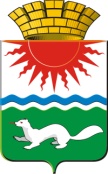 ДУМА СОСЬВИНСКОГО ГОРОДСКОГО ОКРУГАПятый созыв сорок третье  заседаниеРЕШЕНИЕот  10.12.2015  № 427    р. п.  СосьваО бюджете  Сосьвинского городского округа на 2016  год           В соответствии с Бюджетным кодексом Российской Федерации, Федеральным законом  от  06.10.2003 № 131-ФЗ «Об общих принципах организации  местного самоуправления в Российской Федерации», Положением «О бюджетном процессе в Сосьвинском городском округе», утвержденным решением Думы Сосьвинского городского округа от 11.06.2015  № 385,   руководствуясь статьями  22, 45 Устава Сосьвинского городского округа,  Сосьвинского городского округаРЕШИЛА:Статья 1.   1. Установить общий объем доходов бюджета Сосьвинского городского округа (далее - бюджет городского округа) – 478826,1 тысяч рублей, в том числе объем межбюджетных трансфертов  из областного бюджета – 343750,0 тысяч рублей.  2. Установить общий объем расходов бюджета городского округа   -  481306,1 тысяч рублей.Статья 2.Установить дефицит бюджета городского округа – 2480,0  тысяч рублей, или  5,0   процентов  от объема доходов (без учета безвозмездных поступлений).Статья 3.         Установить нормативы зачисления доходов мобилизуемых на территории Сосьвинского городского округа, нормативы распределения по которым не установлены бюджетным законодательством Российской Федерации и Свердловской области   (приложение 1).Статья 4. Утвердить свод доходов бюджета городского округа  (приложение 2).Статья 5. Утвердить перечень главных администраторов доходов бюджета  городского округа (приложение 3).Статья 6. Утвердить распределение бюджетных ассигнований по разделам, подразделам, целевым статьям (муниципальным программам и непрограммным направлениям деятельности), группам (группам и подгруппам)  видов расходов  классификации расходов бюджетов  (приложение 4).Статья 7. Утвердить ведомственную структуру расходов бюджета  (приложение 5). Статья 8. Утвердить перечень муниципальных программ Сосьвинского городского округа, подлежащих реализации в 2016 году (приложение 6).Статья 9. Утвердить объем бюджетных ассигнований Дорожного фонда Сосьвинского городского округа  15203,0 тысяч рублей на 2016 год, в том числе объем бюджетных ассигнований на капитальный ремонт, ремонт и содержание автомобильных дорог общего пользования – 15203,0 тысяч рублей. Статья  10. Установить общий объем бюджетных ассигнований, направляемых из бюджета городского округа на исполнение публичных нормативных обязательств Сосьвинского городского округа -   31800,3 тысяч рублей.Статья 11.Установить предельный объем муниципального долга Сосьвинского городского округа  1879,1 тысяч рублей.Статья 12. Установить верхний предел муниципального внутреннего долга Сосьвинского городского округа  по состоянию на 1 января 2017 года – 1116,0  тысяч рублей, в том числе верхний предел долга по муниципальным гарантиям Сосьвинского городского округа – 0,0 тысяч рублей.Статья 13. 1.Установить объем расходов на обслуживание муниципального внутреннего долга Сосьвинского городского округа -  3,6 тысяч рублей.Статья 14. Утвердить свод источников финансирования дефицита бюджета Сосьвинского городского округа (приложение 7).Статья 15. Утвердить перечень главных администраторов источников финансирования дефицита бюджета городского округа (приложение 8).Статья 16.Муниципальные внутренние заимствования Сосьвинского городского округа в 2016 году осуществляются в соответствии с Программой муниципальных внутренних заимствований Сосьвинского городского округа на 2016 год (приложение 9).Статья 17.Утвердить Программу  муниципальных  гарантий Сосьвинского городского округа на 2016 год (приложение 10).Статья 18. Утвердить размер Резервного фонда администрации Сосьвинского городского округа  500,0 тысяч рублей на 2016 год.Статья 19.Разрешить Администрации Сосьвинского городского округа в пределах утвержденной Программы муниципальных внутренних заимствований на 2016 год принимать решения о привлечении бюджетных кредитов из вышестоящего бюджета.Статья  20.  Установить, что:  1) субсидии юридическим лицам (за исключением субсидий  муниципальным учреждениям), индивидуальным предпринимателям, физическим лицам - производителям товаров, работ, услуг (далее - субсидии производителям товаров, работ и услуг) предоставляются в случае, если ими соблюдены порядок и условия получения соответствующих субсидий, предусмотренные муниципальными правовыми актами администрации Сосьвинского городского округа;  2) порядок предоставления из местного бюджета субсидий производителям товаров, работ, услуг устанавливается муниципальными правовыми актами Сосьвинского городского округа.Статья  21.Установить, что в соответствии с законодательством Российской Федерации:1) получатели средств бюджета городского округа  имеют право принимать бюджетные обязательства лишь в пределах доведенных до них лимитов бюджетных обязательств, за исключением случаев, установленных Бюджетным кодексом Российской Федерации;2) получатели средств бюджета городского округа принимают бюджетные обязательства путем заключения муниципальных контрактов, иных договоров с физическими и юридическими лицами, индивидуальными предпринимателями или в соответствии с решением, иным правовым актом, соглашением;3) обязательства, вытекающие из муниципальных контрактов (договоров), исполнение которых осуществляется за счет средств бюджета городского округа, принятые получателями средств бюджета городского округа  сверх доведенных до них лимитов бюджетных обязательств, за исключением случаев, установленных законодательством Российской Федерации, не подлежат оплате за счет средств бюджета городского округа;4) нарушение получателем средств бюджета городского округа требований настоящего пункта при заключении муниципальных контрактов, иных договоров является основанием для признания их судом недействительными по иску соответствующего главного распорядителя средств бюджета городского округа.Статья 22.  Настоящее решение вступает в силу с 1 января 2016 года.Статья 23.Опубликовать настоящее решение в приложении к газете «Серовский рабочий»  «Муниципальный вестник». Статья 24.  Контроль  исполнения настоящего решения возложить на постоянную депутатскую комиссию Думы Сосьвинского городского округа   по экономике, бюджету, финансам,  налогам  и использованию природных ресурсов (П.Е. Пикалов).Глава Сосьвинского городского округа                                                                             А.А. СафоновПриложение 1к решению «О бюджете Сосьвинского городского  округа  на 2016 год»Нормативызачисления доходов мобилизуемых на территории Сосьвинского городского округа, нормативы распределения по которым не установлены бюджетным законодательством Российской Федерации и Свердловской области Приложение 2к решению «О бюджете Сосьвинского городского  округа на 2016 год»Свод доходов бюджета городского округаПриложение 3к решению «О бюджете Сосьвинского городского  округа на 2016 год»Перечень главных администраторов доходов бюджета  городского округа1* Примечание. «В части доходов, подлежащих зачислению в местный бюджет»2* Примечание. «В части безвозмездных поступлений в бюджет муниципального образования  Сосьвинский городской округ»Приложение 4к решению «О бюджете Сосьвинского городского  округа на 2016 год»Распределение бюджетных ассигнований по разделам, подразделам, целевым статьям (муниципальным программам и непрограммным направлениям деятельности), группам (группам и подгруппам)  видов расходов  классификации расходов бюджетов Приложение 5к решению «О бюджете Сосьвинского городского  округа на 2016 год»Ведомственная структура расходов бюджета Приложение 6к решению «О бюджете Сосьвинского городского  округа на 2016 год»Перечень муниципальных  программ Сосьвинского городского округа, подлежащих реализации в 2016 годуПриложение 7к решению «О бюджете Сосьвинского городского  округа на 2016 год»Свод источников финансирования дефицита бюджета Сосьвинского городского округа Приложение 8к решению «О бюджете Сосьвинского городского  округа на 2016 год»Перечень главных администраторов источников финансирования дефицита бюджета городского округаПриложение 9к решению «О бюджете Сосьвинского городского  округа на 2016 год»Программа муниципальных внутренних заимствований Сосьвинского городского округа на 2016 годПриложение 10к решению «О бюджете Сосьвинского городского  округа  на 2016 год»Программа муниципальных гарантий Сосьвинского городского округа на 2016 годРаздел 1. Перечень подлежащих предоставлению муниципальных гарантий Сосьвинского городского округа в 2016 годуРаздел 2. Общий объем муниципальных гарантий, предоставляемых в 2016 году Общий объем муниципальных гарантий, предоставляемых в 2016 году в соответствии с разделами настоящей Программы, составляет  376,7 тысяч рублей.Раздел 3. Общий объем бюджетных ассигнований, предусмотренных на исполнение муниципальных гарантий Сосьвинского городского округа по возможным гарантийным случаям Номер 
строкиНаименование доходовНорматив  
зачисления 
 в местный 
  бюджет,  
в процентах1232Налог на рекламу, мобилизуемый на территориях городских округов                                                1003Целевые сборы с граждан и предприятий, учреждений,    
организаций на содержание милиции, на благоустройство 
территорий, на нужды образования и другие цели 1004Прочие местные налоги и сборы,  мобилизуемые на территориях городских округов<*>1005Прочие доходы от оказания платных услуг (работ)       
получателями средств бюджетов городских округов       1006Прочие доходы от компенсации затрат бюджетов  городских округов                                     1007Невыясненные поступления, зачисляемые                 
в бюджеты городских округов                           1008Прочие неналоговые доходы бюджетов городских округов  1009Безвозмездные поступления от нерезидентов в бюджеты  городских округов                                      10010Безвозмездные поступления от других бюджетов бюджетной системы Российской Федерации  в бюджеты городских округов <**>10011Безвозмездные поступления от государственных (муниципальных) организаций в бюджеты городских округов <***>10012Прочие безвозмездные поступления в бюджеты городских  округов                                                10013Перечисления из бюджетов городских округов (в бюджеты городских округов) для осуществления возврата (зачета) излишне уплаченных или излишне взысканных сумм налогов, сборов и иных платежей, а также сумм  процентов за несвоевременное осуществление такого возврата и процентов, начисленных на излишне взысканные суммы                           10014Возврат остатков субсидий, субвенций и иных           
межбюджетных трансфертов, имеющих целевое назначение, 
прошлых лет из бюджетов городских округов             100<*> В части доходов бюджета городского округа от прочих местных налогов и сборов    
(по отмененным местным налогам и сборам), за исключением отмененных      
местных налогов, указанных в строках 2 - 3 настоящей таблицы, поступающих
в счет погашения задолженности и перерасчетов по отмененным налогам,     
сборам и иным обязательным платежам.                                     
<**> В части доходов бюджета города от безвозмездных поступлений         
из других бюджетов бюджетной системы Российской Федерации, нормативы     
распределения по которым не установлены бюджетным законодательством      
Российской Федерации и Свердловской области.                             
<***> В части доходов бюджета городского округа от безвозмездных поступлений        
от государственных (муниципальных) организаций, нормативы распределения  
по которым не установлены бюджетным законодательством                    
Российской Федерации и Свердловской области<*> В части доходов бюджета городского округа от прочих местных налогов и сборов    
(по отмененным местным налогам и сборам), за исключением отмененных      
местных налогов, указанных в строках 2 - 3 настоящей таблицы, поступающих
в счет погашения задолженности и перерасчетов по отмененным налогам,     
сборам и иным обязательным платежам.                                     
<**> В части доходов бюджета города от безвозмездных поступлений         
из других бюджетов бюджетной системы Российской Федерации, нормативы     
распределения по которым не установлены бюджетным законодательством      
Российской Федерации и Свердловской области.                             
<***> В части доходов бюджета городского округа от безвозмездных поступлений        
от государственных (муниципальных) организаций, нормативы распределения  
по которым не установлены бюджетным законодательством                    
Российской Федерации и Свердловской области<*> В части доходов бюджета городского округа от прочих местных налогов и сборов    
(по отмененным местным налогам и сборам), за исключением отмененных      
местных налогов, указанных в строках 2 - 3 настоящей таблицы, поступающих
в счет погашения задолженности и перерасчетов по отмененным налогам,     
сборам и иным обязательным платежам.                                     
<**> В части доходов бюджета города от безвозмездных поступлений         
из других бюджетов бюджетной системы Российской Федерации, нормативы     
распределения по которым не установлены бюджетным законодательством      
Российской Федерации и Свердловской области.                             
<***> В части доходов бюджета городского округа от безвозмездных поступлений        
от государственных (муниципальных) организаций, нормативы распределения  
по которым не установлены бюджетным законодательством                    
Российской Федерации и Свердловской области№ стокиКодНаименование группы, подгруппы, статьи, подстатьи или элемента доходовСумма, в тысячах рублей1234100010000000 00 0000 000ДОХОДЫ135076,1200010100000 00 0000 000НАЛОГИ НА ПРИБЫЛЬ, ДОХОДЫ101995,9318210102000 01 1000 110Налог на доходы физических лиц101995,9400010302000 00 0000 110АКЦИЗЫ ПО ПОДАКЦИЗНЫМ ТОВАРАМ (ПРОДУКЦИИ), ПРОИЗВОДИМЫМ НА ТЕРРИТОРИИ РОССИЙСКОЙ ФЕДЕРАЦИИ 7580,2518210500000 00 0000 000НАЛОГИ НА СОВОКУПНЫЙ ДОХОД5409,8618210501011 01 0000 110Налог, взимаемый с налогопла-тельщиков, выбравших в качестве объекта налогообложения доходы241,6718210501021 01 0000 110Налог, взимаемый с налогоплатель-щиков, выбравших в качестве объекта налогообложения доходы, уменьшенные на величину расходов449,3818210501050 01 0000 110Минимальный налог, зачисляемый в бюджеты субъектов Российской Федерации160,7918210502010 02 1000 110Единый налог на вмененный доход для отдельных видов деятельности4401,01018210503010 01 1000 110Единый сельскохозяйственный налог9,21118210504010 02 1000 110Налог, взимаемый в связи с применением патентной  системы налогообложения, зачисляемый в бюджеты городских округов148,01218210600000 00 0000 000НАЛОГИ НА ИМУЩЕСТВО5126,01318210601020 04 1000 110Налог на имущество физических лиц, взимаемый по ставкам, применяемым к объектам налогообложения, расположенным в границах городских округов  1569,01418210606032 04 1000 110Земельный налог  с организаций, обладающих земельным участком, расположенным в границах городских округов2858,01518210606042 04 1000 110Земельный налог  с физических лиц, обладающих земельным участком, расположенным в границах городских округов699,01600010800000 00 0000 000ГОСУДАРСТВЕННАЯ ПОШЛИНА484,11718210803010 01 1000 110Государственная пошлина по делам, рассматриваемым в судах общей юрисдикции, мировыми судьями  (за исключением Верховного Суда Российской Федерации)467,41890310807173 01 1000 110Государственная пошлина  за выдачу органом местного самоуправления городского округа  специального разрешения на движение по автомобильным дорогам транспортных  средств, осуществляющих  перевозки опасных, тяжеловесных и (или) крупногабаритных грузов, зачисляемая в бюджеты городских округов 16,71900011100000 00 0000 000ДОХОДЫ ОТ ИСПОЛЬЗОВАНИЯ ИМУЩЕСТВА, НАХОДЯЩЕГОСЯ В ГОСУДАРСТВЕННОЙ И МУНИЦИПАЛЬНОЙ СОБСТВЕННОСТИ10745,52090211105012 04 0001 120Доходы, получаемые в  виде арендной платы за земельные участки, государственная собственности на которые не разграничена и которые расположены  в границах городских округов, а также средства  от продажи  права на заключение  договоров аренды  указанных земельных участков976,32190211105074 04 0003 120Доходы от сдачи в аренду  объектов нежилого фонда городских округов, находящихся в казне городских округов и не являющихся памятниками истории, культуры и градостроительства 1128,22290211105074 04 0004 120Плата за пользование жилым помещением (плата за наем) муниципального жилищного фонда, находящегося  в казне городских округов8641,02304811200000 00 0000 000ПЛАТЕЖИ ПРИ ПОЛЬЗОВАНИИ ПРИРОДНЫМИ РЕСУРСАМИ7,02404811201010 01 6000 120Плата за выбросы загрязняющих веществ в атмосферный воздух стационарными объектами7,02500011400000 00 0000 000ДОХОДЫ ОТ ПРОДАЖИ МАТЕРИАЛЬНЫХ И НЕМАТЕРИАЛЬНЫХ АКТИВОВ3723,02690211402043 04 0000 410Доходы от реализации иного имущества, находящегося в собственности городских округов (за исключением имущества муниципальных бюджетных и автономных учреждений, а также имущества муниципальных унитарных предприятий, в том числе казенных) в части реализации основных средств по указанному имуществу2095,02790211402043 04 0001 410Доходы от реализации объектов нежилого фонда иного имущества, находящегося в собственности городских округов (за исключением имущества муниципальных бюджетных и автономных учреждений, а также имущества муниципальных унитарных предприятий, в том числе казенных) в части реализации основных средств по указанному имуществу 2095,02890211406012 04 0000 430Доходы от продажи земельных участков, государственная собст-венность  на которые не разграничена и которые расположены  в границах  городских округов328,02990211406024 04 0000 430Доходы от продажи земельных участков, находящихся в собственности городских округов (за исключением земельных участков муниципальных автономных учреждений)1300,03000011600000 00 0000 000ШТРАФЫ, САНКЦИИ, ВОЗМЕЩЕНИЕ УЩЕРБА4,63100011690040 04 6000 140Прочие  поступления от  денежных  взысканий (штрафов)  и иных  сумм возмещение  ущерба,  зачисляемые в бюджеты  городских округов4,63200020000000 00 0000 000БЕЗВОЗМЕЗДНЫЕ ПОСТУПЛЕНИЯ343750,03300020200000 00 0000 000Безвозмездные перечисления от других бюджетов бюджетной системы Российской Федерации343750,03491920201000 00 0000 151ДОТАЦИИ ОТ  ДРУГИХ БЮДЖЕТОВ БЮДЖЕТНОЙ СИСТЕМЫ РОССИЙСКОЙ  ФЕДЕРАЦИИ113438,03591920201001 04 0000 151Дотации  бюджетам городских округов  на выравнивание  бюджетной обеспеченности  поселений между поселениями, расположенными на территории Свердловской области16261,03691920201001 04 0000 151Дотации  бюджетам городских округов  на выравнивание  бюджетной обеспеченности  городских между городскими округами, расположенными на территории Свердловской области97177,037 00020202000 00 0000 151СУБСИДИИ БЮДЖЕТАМ СУБЪЕКТОВ РОССИЙСКОЙ ФЕДЕРАЦИИ И МУНИЦИПА-ЛЬНЫХ ОБРАЗОВАНИЙ (МЕЖБЮДЖЕТНЫЕ СУБСИДИИ)60871,93800020202999 04 0000 151Прочие субсидии бюджетам городских округов60871,93990620202999 04 0000 151Субсидии на осуществление мероприятий по организации питания в муниципальных общеобразовательных учреждениях8487,04090620202999 04 0000 151Субсидии на организацию отдыха детей в каникулярное время2143,94191920202999 04 0000 151Субсидии местным бюджетам на выравнивание обеспеченности муниципальных образований по реализации ими их отдельных расходных обязательств50241,04200020200000 00 0000 151СУБВЕНЦИИ ОТ  ДРУГИХ БЮДЖЕТОВ БЮДЖЕТНОЙ СИСТЕМЫ РОССИЙСКОЙ ФЕДЕРАЦИИ 169440,14390120203001 04 0000 151Субвенции бюджетам городских округов на оплату жилищно-коммунальных услуг отдельным категориям граждан4874,04490120203002 04 0000 151Субвенции бюджетам городских округов на осуществление полномочий по подготовке проведения статистических переписей275,74590120203007 04 0000 151Субвенции бюджетам городских округов на составление (изменение) списков кандидатов в присяжные заседатели федеральных судов общей юрисдикции в Российской Федерации13,74690120203015 04 0000 151Субвенции бюджетам городских округов на осуществление первичного воинского учета на территориях, где отсутствуют военные комиссариаты637,74790120203022 04 0000 151Субвенции бюджетам городских округов на предоставление гражданам субсидий на оплату жилого помещения и коммунальных услуг4083,04890120203024 04 0000 151Субвенции бюджетам городских округов на выполнение передаваемых полномочий субъектов Российской Федерации26294,04990120203024 04 0000 151Субвенции на осуществление  государственного  полномочия по хранению, комплектованию,  учету  и  использованию архивных  документов, находящихся в государственной собственности  Свердловской области250,05090120203024 04 0000 151Субвенции на осуществление  государственного  полномочия по  предоставлению отдельным  категориям  граждан компенсации расходов  на оплату жилого  помещения и коммунальных услуг25584,05190120203024 04 0000 151Субвенция на осуществление государственного полномочия по определению перечня лиц, уполномоченных составлять протоколы об административных правонарушениях, предусмотренных законом Свердловской области0,15290120203024 04 0000 151Субвенции на осуществление государственного полномочия по созданию административных комиссий98,35390320203024 04 0000 151Субвенции на осуществление государственного полномочия Свердловской области  по предоставлению гражданам, проживающим на территории Свердловской области, меры социальной поддержки по частичному освобождению от платы за коммунальные услуги21,05490120203024 04 0000 151Субвенции на осуществление государственного полномочия Свердловской области  по постановке на учет и учету граждан Российской Федерации, имеющих право на получение жилищных субсидий на приобретение или строительство жилых помещений в соответствии с федеральным законом о жилищных субсидиях  гражданам, выезжающим из районов Крайнего Севера и приравненных  к ним  местностей0,15590320203024 04 0000 151Субвенции на осуществление государственного полномочия Свердловской области по проведению мероприятий по отлову и содержанию безнадзорных собак340,55600020203999 04 0000 151Прочие субвенции бюджетам городских округов133262,05790620203999 04 0000 151Субвенции на финансовое обеспечение государственных гарантий реализации прав на получение  общедоступного и бесплатного дошкольного, начального общего, основного общего, среднего общего образования в муниципальных общеобразовательных организациях и финансовое обеспечение дополнительного образования детей в муниципальных общеобразовательных организациях96594,05890620203999 04 0000 151Субвенции на финансовое обеспечение государственных гарантий реализации прав на получение общедоступного и бесплатного дошкольного образования в муниципальных дошкольных образовательных организациях36668,059ВСЕГО ДОХОДОВ478826,1№ стро-киКод бюджетной классификации Российской ФедерацииКод бюджетной классификации Российской ФедерацииНаименование главного администратора доходов местного бюджета№ стро-киглавного админист-ратора   доходов местного бюджетаНаименование главного администратора доходов местного бюджета12341004Министерство финансов Свердловской области200411633040046000140Денежные взыскания (штрафы) за нарушение законодательства Российской Федерации о контрактной  системе в сфере закупок товаров, работ, услуг для обеспечения государственных и муниципальных нужд для нужд  городских  округов 3048Департамент Федеральной службы          
по надзору в сфере природопользования   по Уральскому федеральному округу       404811201010016000120Плата за выбросы загрязняющих веществ в атмосферный воздух стационарными   объектами                               504811201020016000120Плата за выбросы загрязняющих  веществ  в атмосферный воздух передвижными   объектами                               604811201030016000120Плата за сбросы загрязняющих веществ    
в водные объекты                        704811201040016000120Плата за размещение отходов производства и потребления                           804811201050016000120Плата за иные виды негативного          
воздействия на окружающую среду         9100Управление Федерального казначейства по Свердловской  области1010010302230010000110Доходы от уплаты акцизов на дизельное топливо, подлежащие распределению между бюджетами субъектов Российской Федерации и местными бюджетами с учетом установленных дифференцированных нормативов отчислений в местные бюджеты1110010302240010000110Доходы от уплаты акцизов на моторные масла для дизельных и (или) карбюраторных (инжекторных) дви-гателей, подлежащие распределению между бюджетами субъектов Российской Федерации и местными бюджетами с учетом установленных дифференцированных нормативов отчислений в местные бюджеты1210010302250010000110Доходы от уплаты акцизов на автомобильный бензин, подлежащие распределению между бюджетами субъектов Российской Федерации и местными бюджетами с учетом установленных дифференцированных нормативов отчислений в местные бюджеты1310010302260010000110Доходы от уплаты акцизов на прямогонный бензин, подлежащие распределению между бюджетами субъектов Российской Федерации и местными бюджетами с учетом установленных дифференцированных нормативов отчислений в местные бюджеты14182Управление  Федеральной  налоговой  службы    по Свердловской  области1518210102000011000110Налог на доходы физических лиц 1*1618210502000021000110Единый налог на вмененный  доход  для отдельных  видов деятельности1* 1718210503000011000110Единый сельскохозяйственный налог1*1818210504010021000110Налог, взимаемый в связи с применением патентной  системы налогообложения, зачисляемый в бюджеты городских округов1918210601020041000110Налог  на имущество физических лиц, взимаемый  по ставкам, применяемым к объектам  налогообложения,  расположенным в границах городских округов2018210606000000000110Земельный налог1*2118210803010011000110Государственная пошлина по делам,        
рассматриваемым в судах общей юрисдикции, мировыми судьями (за исключением  Верховного Суда Российской Федерации)    2218210904052040000110Земельный налог (по обязательствам,      
возникшим до 1 января 2006 года),        
мобилизуемый на территориях городских    округов                                  2318210907052040000110Прочие местные налоги и сборы, мобилизуемые на территориях городских округов           24901Администрация  Сосьвинского городского  округа ИНН 6650001740, КПП 6650010012590111302994040000130Прочие доходы от компенсации затрат бюджетов городских округов 2690111623041040000140Доходы от возмещения ущерба при возникновении страховых случаев по обязательному страхованию гражданской ответственности, когда выгодоприобретателями выступают получатели средств бюджетов городских округов2790111632000040000140Денежные взыскания, налагаемые в возмещение ущерба, причиненного в результате незаконного или нецелевого использования бюджетных средств (в части бюджетов городских округов)  2890111651020020000140Денежные взыскания (штрафы), установленные законами субъектов Российской Федерации за несоблюдение муниципальных правовых актов, зачисляемые в бюджеты городских округов2990111690040040000140Прочие  поступления от  денежных  взысканий (штрафов)  и иных  сумм возмещение  ущерба,  зачисляемые в бюджеты  городских округов3090111701040040000180Невыясненные  поступления, зачисляемые в бюджеты городских округов 3190120000000000000000Безвозмездные  поступления 2*3290121904000040000151Возврат остатков субсидий, субвенций и иных межбюджетных  трансфертов, имеющих  целевое назначение,  прошлых лет,  из бюджетов  городских округов33902Отраслевой орган администрации Сосьвинского городского округа «Комитет по управлению муниципальным имуществом»ИНН 6632031607, КПП 6632010013490210807150011000110Государственная пошлина  за выдачу разрешения на установку рекламной конструкции3590211105012040000120Доходы, получаемые в  виде арендной платы за земельные участки, государственная собственности на которые не разграничена и которые расположены  в границах городских округов, а также средства  от продажи  права на заключение  договоров аренды  указанных земельных участков3690211105024040000120Доходы, получаемые  в виде арендной платы,  а также средства от продажи права на заключение договоров аренды за земли, находящиеся в собственности городских округов (за исключением земельных участков муниципальных бюджетных и автономных учреждений3790211105074040000120Доходы от сдачи в аренду имущества, составляющего казну городских округов (за исключением земельных участков)3890211107014040000120Доходы от перечисления части прибыли, остающейся после уплаты налогов и иных обязательных платежей муниципальных унитарных предприятий, созданных городскими округами3990211109044040000120Прочие  поступления от использования имущества, находящегося в собственности  городских округов (за исключением  имущества муниципальных бюджетных и автономных  учреждений, а также имущества муниципальных  унитарных предприятий, в том числе казенных)4090211302994040000130Прочие доходы от компенсации затрат бюджетов городских округов4190211402043040000410Доходы  от реализации иного имущества, находящегося  в собственности  городских округов (за  исключением имущества муниципальных бюджетных и автономных  учреждений, а также имущества муниципальных  унитарных предприятий, в том числе казенных) в части  реализации основных средств  по указанному имуществу4290211402043040000440Доходы от реализации  иного имущества, находящегося  в собственности городских  округов (за исключением  имущества муниципальных бюджетных и автономных учреждений, а также имущества муниципальных унитарных  предприятий, в том числе казенных) в части реализации  материальных  запасов  по указанному имуществу4390211406012040000430Доходы от продажи земельных участков, государственная собственность на которые не разграничена и которые расположены в границах городских округов4490211406024040000430Доходы от продажи земельных участков, находящихся  в собственности городских округов   (за  исключением земельных участков муниципальных бюджетных и автономных  учреждений) 4590211690040040000140Прочие  поступления от  денежных  взысканий (штрафов)  и иных  сумм возмещение  ущерба,  зачисляемые в бюджеты  городских округов4690211701040040000180Невыясненные  поступления, зачисляемые в бюджеты городских округов 47903Отраслевой орган администрации Сосьвинского городского округа «Комитет по жилищно-коммунальному хозяйству, строительству, энергетике, транспорту и связи»ИНН 6680002370,  КПП 6680010014890310807173011000110Государственная пошлина за выдачу органом местного самоуправления городского округа специального разрешения на движение  по автомобильным  дорогам транспортных средств, осуществляющих перевозки опасных, тяжеловесных и (или)  крупногабаритных грузов, зачисляемая в бюджеты городских округов4990311302994040000130Прочие доходы от компенсации затрат бюджетов городских округов 5090311690040040000140Прочие  поступления от  денежных  взысканий (штрафов)  и иных  сумм возмещение  ущерба,  зачисляемые в бюджеты  городских округов5190311701040040000180Невыясненные  поступления, зачисляемые в бюджеты городских округов 5290320000000000000000Безвозмездные поступления1*5390321904000040000151Возврат остатков субсидий, субвенций и иных межбюджетных  трансфертов, имеющих  целевое назначение,  прошлых лет,  из бюджетов  городских округов54906Отраслевой орган  администрации Сосьвинского городского округа «Управление образования» ИНН 6632028957,  КПП 6632010015590611302994040000130Прочие доходы от компенсации затрат бюджетов городских округов5690611632000040000140Денежные взыскания, налагаемые в возмещение ущерба, причиненного в результате незаконного или нецелевого использования бюджетных средств (в части бюджетов городских округов)  5790611690040040000140Прочие  поступления от  денежных  взысканий (штрафов)  и иных  сумм возмещение  ущерба,  зачисляемые в бюджеты  городских округов5890611701040040000180Невыясненные  поступления, зачисляемые в бюджеты городских округов 5990611705040040000180Прочие неналоговые доходы бюджетов городских округов6090620000000000000000Безвозмездные  поступления 2*6190621804010040000180Доходы бюджетов городских округов от возврата бюджетными учреждениями остатков субсидий прошлых лет6290621904000040000151Возврат остатков субсидий, субвенций и иных межбюджетных  трансфертов, имеющих  целевое назначение,  прошлых лет,  из бюджетов  городских округов63908Отраслевой орган  администрации  Сосьвинского городского округа «Управление по делам культуры,  молодежи и спорта»ИНН 6650000930, КПП 6650010016490811302994040000130Прочие доходы от компенсации затрат бюджетов городских округов6590811632000040000140Денежные взыскания, налагаемые в возмещение ущерба, причиненного в результате незаконного или нецелевого использования бюджетных средств (в части бюджетов городских округов)6690811690040040000140Прочие  поступления от  денежных  взысканий (штрафов)  и иных  сумм возмещение  ущерба,  зачисляемые в бюджеты  городских округов6790811701040040000180Невыясненные  поступления, зачисляемые в бюджеты городских округов 6890811705040040000180Прочие неналоговые доходы бюджетов городских округов6990820000000000000000Безвозмездные  поступления 2*7090821804010040000180Доходы бюджетов городских округов от возврата бюджетными учреждениями остатков субсидий прошлых лет7190821904000040000151Возврат остатков субсидий, субвенций и иных межбюджетных  трансфертов, имеющих  целевое назначение,  прошлых лет,  из бюджетов  городских округов72912 Сосьвинского городского округаИНН 6632021976, КПП 6632010017391211302994040000130Прочие доходы от компенсации затрат бюджетов городских округов74913Контрольный орган Сосьвинского городского округаИНН 6680000510, КПП 6680010017591311690040040000140Прочие  поступления от  денежных  взысканий (штрафов)  и иных  сумм возмещение  ущерба,  зачисляемые в бюджеты  городских округов7691311701040040000180Невыясненные  поступления, зачисляемые в бюджеты городских округов 77919Финансовое  управление  администрации  Сосьвинского городского округаИНН 6632033153, КПП 6632010017891911103040040000120Проценты, полученные от предоставления  бюджетных кредитов внутри страны за счет средств бюджетов городских округов7991911302994040000130Прочие доходы от компенсации затрат бюджетов городских округов8091911632000040000140Денежные взыскания, налагаемые в возмещение ущерба, причиненного в результате незаконного или нецелевого использования бюджетных средств (в части бюджетов городских округов)8191911633040046000140Денежные взыскания (штрафы) за нарушение законодательства Российской Федерации о контрактной  системе в сфере закупок товаров, работ, услуг для обеспечения государственных и муниципальных нужд для нужд  городских  округов 8291911690040040000140Прочие  поступления от  денежных  взысканий (штрафов)  и иных  сумм возмещение  ущерба,  зачисляемые в бюджеты  городских округов8391911701040040000180Невыясненные поступления,  зачисляемые  в бюджеты городских округов   8491911702010040000180Возмещение потерь сельскохозяйственного  производства, связанных с изъятием сельскохозяйственных угодий, расположенных на территориях городских  округов  (по обязательствам, возникшим до )8591911705040040000180Прочие  неналоговые  доходы  бюджетов   городских   округов8691911804100040000151Поступление в бюджеты городских округов по решениям о взыскании средств из иных бюджетов бюджетной системы Российской Федерации8791911804200040000151Перечисления из бюджетов городских округов по решениям о взыскании средств, предоставленных из иных бюджетов бюджетной системы Российской Федерации8891920000000000000000Безвозмездные  поступления 2*8991920804000040000180Перечисление  из бюджетов  городских  округов (в бюджеты городских округов) для осуществления возврата (зачета) излишне уплаченных или излишне взысканных сумм налогов, сборов и иных  платежей, а также  сумм процентов за несвоевременное осуществление такого  возврата и процентов, начисленных на излишне взысканные суммы90   91921904000040000151Возврат остатков субсидий, субвенций и иных межбюджетных  трансфертов, имеющих  целевое назначение,  прошлых лет,  из бюджетов  городских округов№п/пКод раз-
дела, под-
раз-
делаКод целевой статьиКод ви-да рас-
хо-
довНаименование раздела, подраздела, целевой статьи или вида расходовСумма(в тыс. руб.)1234560100ОБЩЕГОСУДАРСТВЕННЫЕ ВОПРОСЫ86643,90102Функционирование высшего должностного лица субъекта Российской Федерации и муниципального образования1352,40102700 00 00000Непрограммные направления деятельности1352,40102700 12 11010Глава Сосьвинского городского округа  1352,40102700 12 11010120Расходы на выплаты персоналу государственных (муниципальных) органов1352,40102700 12 11010121Фонд оплаты труда государственных (муниципальных) органов1352,40103Функционирование законодательных (представительных) органов государственной власти и представительных органов муниципальных образований1744,90103700 00 00000Непрограммные направления деятельности1744,90103700 12 11000Обеспечение деятельности  органов местного самоуправления (центральный аппарат)1744,90103700 12 11000120Расходы на выплаты персоналу государственных (муниципальных) органов1530,80103700 12 11000240Иные закупки товаров, работ и услуг для обеспечения  государственных (муниципальных)  нужд214,10104Функционирование Правительства Российской Федерации, высших  исполнительных органов государственной власти субъектов Российской Федерации, местных администраций   16907,00104010 00 00000Муниципальная программа «Реализация и развитие муниципального управления в Сосьвинском городском округе до 2020 года»16907,00104019 00 00000Подпрограмма «Обеспечение деятельности органов местного самоуправления Сосьвинского городского округа, подведомственных учреждений»16907,00104019 01 10010Обеспечение деятельности администрации Сосьвинского городского округа  (центральный аппарат) 15746,90104019 01 10010120Расходы на выплаты персоналу государственных (муниципальных) органов15044,60104019 01 10010240Иные закупки товаров, работ и услуг для обеспечения  государственных (муниципальных)  нужд287,30104019 01 10010850Уплата налогов, сборов и иных платежей415,00104019 00 10020Обеспечение деятельности главы администрации Сосьвинского городского округа1160,10104019 00 10020120Расходы на выплаты персоналу государственных (муниципальных) органов1160,10105Судебная система13,70105010 00 00000Муниципальная программа «Реализация и развитие муниципального управления в Сосьвинском городском округе до 2020 года»13,70105019 00 00000Подпрограмма «Обеспечение деятельности органов местного самоуправления Сосьвинского городского округа, подведомственных учреждений»13,70105019 07 51200Осуществление государственных полномочий по составлению списков кандидатов в присяжные заседатели федеральных судов общей юрисдикции13,70105019 07 51200240Иные закупки товаров, работ и услуг для обеспечения  государственных (муниципальных)  нужд13,70106Обеспечение деятельности финансовых, налоговых и таможенных  органов и органов финансового (финансово-бюджетного) надзора10084,60106190 00 00000Муниципальная  программа «Управление  муниципальными финансами Сосьвинского городского округа до 2020 года»8145,80106194 00 00000Подпрограмма «Обеспечение реализации муниципальной  программы  «Управление муниципальными  финансами Сосьвинского городского округа  до 2020 года»   8145,80106194 01 11490Обеспечение деятельности  органов местного самоуправления  (центральный аппарат)   8145,80106194 01 11490120Расходы на выплаты персоналу государственных (муниципальных) органов7210,50106194 01 11490240Иные закупки товаров, работ и услуг для обеспечения  государственных (муниципальных)  нужд917,90106194 01 11490850Уплата налогов, сборов и иных платежей17,40106700 00 00000Непрограммные направления деятельности1938,80106700 13 11020Руководитель контрольного органа Сосьвинского городского округа 719,90106700 13 11020120Расходы на выплаты персоналу государственных (муниципальных) органов719,90106700 13 11030Инспекторы контрольного органа Сосьвинского городского округа1218,90106700 13 11030120Расходы на выплаты персоналу государственных (муниципальных) органов1113,60106700 13 11030240Иные закупки товаров, работ и услуг для обеспечения  государственных (муниципальных)  нужд105,30111Резервные фонды   500,00111700 00 00000Непрограммные направления деятельности500,00111700 01 11050Резервный фонд администрации Сосьвинского городского округа500,00111700 01 11050870Резервные средства500,00113Другие общегосударственные вопросы56041,30113010 00 00000Муниципальная программа «Реализация и развитие муниципального управления в Сосьвинском городском округе до 2020 года»31521,30113017 00 00000Подпрограмма  «Развитие муниципальной службы и противодействие коррупции в Сосьвинском городском округе»124,00113017 10 11130Организация  профессиональной  подготовки, переподготовки и повышения квалификации124,00113017 10 11130240Иные закупки товаров, работ и услуг для обеспечения  государственных (муниципальных)  нужд124,00113019 00 00000Подпрограмма «Обеспечение деятельности органов местного самоуправления Сосьвинского городского округа, подведомственных учреждений »31397,30113019 04 41200Осуществление государственного полномочия Свердловской области по созданию административных комиссий98,30113019 04 41200120Расходы на выплаты персоналу государственных (муниципальных) органов98,30113019 05 11500Опубликование  в средствах массовой информации нормативно-правовых актов Сосьвинского городского округа400,00113019 05 11500240Иные закупки товаров, работ и услуг для обеспечения  государственных (муниципальных)  нужд400,00113019 06 11160Обеспечение  деятельности МКУ «Управление гражданской защиты и хозяйственного обслуживания Сосьвинского городского округа»16612,80113019 06 11160110Расходы на выплату персоналу казенных учреждений10387,80113019 06 11160240Иные закупки товаров, работ и услуг для обеспечения  государственных (муниципальных)  нужд6145,00113019 06 11160850Уплата налогов, сборов и иных платежей80,00113019 08 11150Обеспечение  деятельности МКУ «Сосьвинский городской архив»1151,70113019 08 11150110Расходы на выплату персоналу казенных учреждений881,90113019 08 11150240Иные закупки товаров, работ и услуг для обеспечения  государственных (муниципальных)  нужд269,80113019 09 11170Обеспечение деятельности МКУ «Централизованная бухгалтерия Сосьвинского городского округа»12884,30113019 09 11170110Расходы на выплату персоналу казенных учреждений11702,90113019 09 11170240Иные закупки товаров, работ и услуг для обеспечения  государственных (муниципальных)  нужд1180,40113019 09 11170850Уплата налогов, сборов и иных платежей1,00113019 15 46100Осуществление государственных полномочий органами местного самоуправления по хранению, комплектованию, учету и использованию архивных документов, относящихся к государственной собственности Свердловской области250,00113019 15 46100Иные закупки товаров, работ и услуг для обеспечения  государственных (муниципальных)  нужд250,00113019 16 41100Осуществление государственного полномочия Свердловской области по определению перечня должностных лиц, уполномоченных составлять протоколы об административных правонарушениях, предусмотренных законом Свердловской области0,10113019 16 41100240Иные закупки товаров, работ и услуг для обеспечения  государственных (муниципальных)  нужд0,10113019 17 41500Осуществление государственных полномочий Свердловской области по постановке на учет и учету граждан Российской Федерации, имеющих право на получение жилищных субсидий в соответствии с Федеральным законом о жилищных субсидиях гражданам, выезжающим из районов Крайнего Севера и приравненных к ним местностей0,10113019 17 41500240Иные закупки товаров, работ и услуг для обеспечения  государственных (муниципальных)  нужд0,10113020 00 00000Муниципальная программа  «Повышение эффективности управлением муниципальным имуществом Сосьвинского городского округа до 2020 года»3202,60113021 00 00000Подпрограмма  «Управление муниципальной собственностью Сосьвинского городского округа»440,00113021 35 13190Организация и проведение мероприятий по оценке имущества 125,00113021 35 13190240Иные закупки товаров, работ и услуг для обеспечения  государственных (муниципальных)  нужд125,00113021 36 11700Расходы на содержание и приобретение объектов движимого и недвижимого имущества находящегося в казне Сосьвинского городского округа215,00113021 36 11700240Иные закупки товаров, работ и услуг для обеспечения  государственных (муниципальных)  нужд215,00113021 37 13180Заключение договоров с юридическими и физическими лицами на охрану и хранение объектов находящихся в казне Сосьвинского городского округа и поставленных на учет как бесхозяйное имущество100,00113021 37 13180240Иные закупки товаров, работ и услуг для обеспечения  государственных (муниципальных)  нужд100,00113023 00 00000Подпрограмма  «Обеспечение реализации муниципальной программы «Повышение эффективности управлением муниципальным имуществом Сосьвинского городского округа до 2020 года»2762,60113023 01 10010Обеспечение деятельности Отраслевого органа администрации Сосьвинского городского округа  «Комитет по управлению муниципальным имуществом» (центральный аппарат)2762,60113023 01 10010120Расходы на выплаты персоналу государственных (муниципальных) органов2746,50113023 01 10010240Иные закупки товаров, работ и услуг для обеспечения  государственных (муниципальных)  нужд16,10113030 00 00000Муниципальная программа  «Развитие жилищно-коммунального хозяйства, транспортной инфраструктуры и повышение энергетической эффективности в Сосьвинском городском округе до 2020  года»21317,40113038 00 00000Подпрограмма «Предоставление  субсидий предприятиям ЖКХ Сосьвинского городского округа»21317,40113038 05 13940Финансирование исполнения муниципального задания МАУ «Эксплуатационно-хозяйственное управление Сосьвинского городского округа»21317,40113038 05 13940620Субсидии автономным учреждениям21317,40200НАЦИОНАЛЬНАЯ ОБОРОНА637,70203Мобилизационная  и вневойсковая подготовка637,70203010 00 00000Муниципальная программа «Реализация и развитие муниципального управления в Сосьвинском городском округе до 2020 года»637,70203016 00 00000Подпрограмма «Осуществление первичного воинского учета на территории Сосьвинского городского округа»637,70203016 01 51180Осуществление первичного воинского учета на территориях, где отсутствуют военные комиссариаты637,70203016 01 51180120Расходы на выплаты персоналу государственных (муниципальных) органов555,90203016 01 51180240Иные закупки товаров, работ и услуг для обеспечения  государственных (муниципальных)  нужд81,80300НАЦИОНАЛЬНАЯ БЕЗОПАСНОСТЬ И ПРАВООХРАНИТЕЛЬНАЯ ДЕЯТЕЛЬНОСТЬ3797,00309Защита населения и территории от чрезвычайных ситуаций природного и техногенного характера, гражданская оборона   2962,00309010 00 00000Муниципальная программа «Реализация и развитие муниципального управления в Сосьвинском городском округе до 2020 года»2962,00309011 00 00000Подпрограмма «Защита населения Сосьвинского городского округа от чрезвычайных ситуаций, обеспечение первичных мер пожарной безопасности»2962,00309011 08 12010Организация мероприятий в целях предупреждения и ликвидации чрезвычайных ситуаций100,00309011 08 12010240Иные закупки товаров, работ и услуг для обеспечения  государственных (муниципальных)  нужд100,00309011 21 12060Обеспечение деятельности единой дежурно-диспетчерской службы2862,00309011 21 12060110Расходы на выплату персоналу казенных учреждений2376,00309011 21 12060240Иные закупки товаров, работ и услуг для обеспечения  государственных (муниципальных)  нужд480,00309011 21 12060850Уплата налогов, сборов и иных платежей6,00310Обеспечение пожарной безопасности582,00310010 00 00000Муниципальная программа «Реализация и развитие муниципального управления в Сосьвинском городском округе до 2020 года»582,00310011 00 00000Подпрограмма «Защита населения Сосьвинского городского округа от чрезвычайных ситуаций, обеспечение первичных мер пожарной безопасности»582,00310011 05 12030Осуществление мероприятий по противопожарной защите Сосьвинского городского округа382,00310011 05 12030240Иные закупки товаров, работ и услуг для обеспечения  государственных (муниципальных)  нужд382,00310011 06 12760Создание минерализованных полос вокруг населенных пунктов, расположенных вблизи лесного массива, проведение контролируемых палов травы на бесхозяйных землях сельхозназначения вокруг населенных пунктов  200,00310011 06 12760240Иные закупки товаров, работ и услуг для обеспечения  государственных (муниципальных)  нужд200,00314Другие вопросы в области национальной безопасности и правоохранительной деятельности253,003140100000000Муниципальная программа «Реализация и развитие муниципального управления в Сосьвинском городском округе до 2020 года»99,0031401Г 00 00000Подпрограмма «Профилактика социально-значимых заболеваний и укрепление здоровья населения Сосьвинского городского округа»22,0031401Г 05 79820Информирование населения о профилактике социально-значимых заболеваний и укрепление здоровья населения22,0031401Г 05 79820240Иные закупки товаров, работ и услуг для обеспечения  государственных (муниципальных)  нужд22,0031401И 00 00000Подпрограмма «Противодействие идеологии терроризма, экстремизма и гармонизации межнациональных межконфессиональных отношений на территории Сосьвинского городского округа»77,0031401И 01 10840Реализация мероприятий   по профилактике экстремизма и терроризма4,0031401И 01 10840240Иные закупки товаров, работ и услуг для обеспечения  государственных (муниципальных)  нужд4,0031401И 05 10680Обеспечение антитеррористической безопасности73,0031401И 05 10680240Иные закупки товаров, работ и услуг для обеспечения  государственных (муниципальных)  нужд73,00314060 00 00000Муниципальная программа «Развитие образования в Сосьвинском городском округе до 2020 года»104,00314068 00 0000Подпрограмма «Профилактика социально-значимых заболеваний и укрепление здоровья обучающихся (воспитанников) образовательных учреждений Сосьвинского городского округа»52,00314068 01 15850Реализация мероприятий межведомственных комиссий по социально значимым заболеваниям52,00314068 01 15850610Субсидии бюджетным учреждениям  52,00314069 00 00000Подпрограмма «Противодействие идеологии терроризма, экстремизма и профилактике межнациональных конфликтов в образовательных учреждениях Сосьвинского городского округа»52,00314069 01 10580Реализация мероприятий по противодействию идеологии терроризма, экстремизма и профилактике межнациональных конфликтов в образовательных учреждениях Сосьвинского городского округа52,00314069 01 10580610Субсидии бюджетным учреждениям  52,00314080 00 00000Муниципальная программа  «Развитие культуры, физической культуры и спорта, молодежной политики в Сосьвинском городском округе до 2020 года»50,00314089 00 00000Подпрограмма «Противодействие угрозам безопасности населения Сосьвинского городского округа»50,00314089 01 12660Мероприятия по реализации плана по профилактике терроризма и экстремизма, укрепления межнационального и межконфессионального согласия на территории Сосьвинского городского округа 50,00314089 01 12660610Субсидии бюджетным учреждениям50,00400НАЦИОНАЛЬНАЯ ЭКОНОМИКА19140,70405Сельское хозяйство и рыболовство57,00405010 00 00000Муниципальная программа «Реализация и развитие муниципального управления в Сосьвинском городском округе до 2020 года»57,00405018 00 00000Подпрограмма «Экономическое развитие и инвестиционная политика в Сосьвинском городском округе»57,00405018 09 13770Предоставление субсидий сельскохозяйственным организациям Сосьвинского городского округа57,00405018 09 13770810Субсидии юридическим лицам (кроме некоммерческих организаций), индивидуальным предпринимателям, физическим лицам- производителям товаров, работ , услуг57,00407Лесное хозяйство99,00407020 00 00000Муниципальная программа  «Повышение эффективности управлением муниципальным имуществом Сосьвинского городского округа до 2020 года»99,00407022 00 0000Подпрограмма  «Создание системы кадастра недвижимости  Сосьвинского городского округа»99,00407022 07 13780Проведение мероприятий лесоустройства в отношении городских лесов99,00407022 07 13780240Иные закупки товаров, работ и услуг для обеспечения  государственных (муниципальных)  нужд99,00409Дорожное хозяйство (дорожные фонды)15703,00409030 00 00000Муниципальная программа  «Развитие жилищно-коммунального хозяйства, транспортной инфраструктуры и повышение энергетической эффективности в Сосьвинском городском округе до 2020  года»15703,00409036 00 00000Подпрограмма  «Развитие транспортной инфраструктуры и обеспечение безопасности дорожного движения»15703,00409036 01 14300Капитальный ремонт автомобильных дорог, дворовых территории  общего пользования местного значения3098,90409036 01 14300240Иные закупки товаров, работ и услуг для обеспечения  государственных (муниципальных)  нужд3098,90409036 02 14980Содержание и ремонт автомобильных дорог общего пользования местного значения12104,10409036 02 14980240Иные закупки товаров, работ и услуг для обеспечения  государственных (муниципальных)  нужд12104,10409036 04 14530Обеспечение безопасности дорожного движения 500,00409036 04 14530240Иные закупки товаров, работ и услуг для обеспечения  государственных (муниципальных)  нужд500,00410Связь и информатика1314,00410010 00 00000Муниципальная программа «Реализация и развитие муниципального управления в Сосьвинском городском округе до 2020 года»768,70410015 00 00000Подпрограмма «Развитие информационных технологий в Сосьвинском городском округе»768,70410015 02 13120Получение телематических услуг связи и регистрация доменов3,50410015 02 13120240Иные закупки товаров, работ и услуг для обеспечения  государственных (муниципальных)  нужд3,50410015 13 13040Обеспечение подключения к единой сети передачи данных Правительства Свердловской области муниципальных учреждений и территориальных администраций муниципальных образований в Свердловской области 100,00410015 13 13040240Иные закупки товаров, работ и услуг для обеспечения  государственных (муниципальных)  нужд100,00410015 14 13950Совершенствование системы муниципального управления в городском округе на основе использования современных информационных и телекоммуникационных технологий665,20410015 14 13950240Иные закупки товаров, работ и услуг для обеспечения  государственных (муниципальных)  нужд665,20410020 00 00000Муниципальная программа  «Повышение эффективности управлением муниципальным имуществом Сосьвинского городского округа до 2020 года»50,00410023 00 00000Подпрограмма «Обеспечение реализации муниципальной программы  «Повышение эффективности управления муниципальным имуществом Сосьвинского городского округа до 2020 года»50,00410023 02 13920Лицензионное обслуживание программного комплекса «БАРС»50,00410023 02 13920240Иные закупки товаров, работ и услуг для обеспечения  государственных (муниципальных)  нужд50,00410190 00 00000Муниципальная  программа «Управление  муниципальными финансами Сосьвинского городского округа до 2020 года»495,30410193 00 00000Подпрограмма «Развитие информационной системы управления финансами» 495,30410193 02 11490Предоставление доступа к сети Интернет, доступа к информационным ресурсам УФК, разработка сайта63,70410193 02 11490240Иные закупки товаров, работ и услуг для обеспечения  государственных (муниципальных)  нужд63,70410193 03 11590Приобретение прав на использование  программных комплексов для составления и исполнения бюджета, ведения бухгалтерского учета, а также подготовки  финансовой и иной регламентированной отчетности431,60410193 03 11590240Иные закупки товаров, работ и услуг для обеспечения  государственных (муниципальных)  нужд431,60412Другие вопросы в области национальной экономики   1967,70412010 00 00000Муниципальная программа «Реализация и развитие муниципального управления в Сосьвинском городском округе до 2020 года»892,00412012 00 00000Подпрограмма «Градостроительство и выполнение отдельных функций в области строительства и архитектуры»732,00412012 12 13070Выполнение мероприятий в области градостроительства732,00412012 12 13070240Иные закупки товаров, работ и услуг для обеспечения  государственных (муниципальных)  нужд732,00412018 00 00000Подпрограмма «Экономическое развитие и инвестиционная политика в Сосьвинском городском округе»160,00412018 34 13970Реализация мероприятий по разработке стратегии социально-экономического развития Сосьвинского городского округа160,00412018 34 13970240Иные закупки товаров, работ и услуг для обеспечения  государственных (муниципальных)  нужд160,00412020 00 00000Муниципальная программа  «Повышение эффективности управлением муниципальным имуществом Сосьвинского городского округа до 2020 года»800,00412022 00 00000Подпрограмма  «Создание системы кадастра недвижимости  Сосьвинского городского округа»800,00412022 09 13710Техническая инвентаризация объектов недвижимости являющихся муниципальной собственностью430,00412022 09 13710240Иные закупки товаров, работ и услуг для обеспечения  государственных (муниципальных)  нужд430,00412022 08 13200Проведение межевания земель под объектами недвижимости, земель предоставленных гражданам, относящихся к наименее защищенным категориям  населения, для  огородничества, личного подсобного хозяйства, для индивидуального жилищного и гаражного строительства, земельных участков, занятых городскими лесами, с постановкой земельного участка на кадастровый учет , охрана городских лесов370,00412022 08 13200240Иные закупки товаров, работ и услуг для обеспечения  государственных (муниципальных)  нужд370,00412700 00 00000Непрограммные направления деятельности275,70412700 01 53910Проведение Всероссийской сельскохозяйственной переписи275,70412 700 01 53910240Иные закупки товаров, работ и услуг для обеспечения  государственных (муниципальных)  нужд275,70500ЖИЛИЩНО-КОММУНАЛЬНОЕ  ХОЗЯЙСТВО24657,90501Жилищное хозяйство   10269,00501030 00 00000Муниципальная программа  «Развитие жилищно-коммунального хозяйства, транспортной инфраструктуры и повышение энергетической эффективности в Сосьвинском городском округе до 2020  года»10269,00501032 00 00000Подпрограмма «Организация капитальных ремонтов многоквартирных домов Сосьвинского городского округа»9480,00501032 01 13220Организация капитальных ремонтов общего имущества многоквартирных домов1500,00501032 01 13220240Иные закупки товаров, работ и услуг для обеспечения  государственных (муниципальных)  нужд1500,00501032 02 13800Взнос региональному оператору на капитальный ремонт общего имущества в многоквартирных домах городского округа7980,00501032 02 13800240Иные закупки товаров, работ и услуг для обеспечения  государственных (муниципальных)  нужд7980,00501033 00 00000Подпрограмма  «Переселение граждан  Сосьвинского городского округа из аварийных многоквартирных домов»400,00501033 03 63230Проектирование, экспертиза  мероприятий по переселению граждан из аварийного жилого фонда 400,00501033 03 63230410Бюджетные инвестиции 400,00501034 00 00000Подпрограмма «Повышение энергетической эффективности в Сосьвинском городском округе»389,00501034 01 13280Осуществление технических мероприятий по энергосбережению и повышению энергетической эффективности объектов Сосьвинского городского округа389,00501034 01 13280240Иные закупки товаров, работ и услуг для обеспечения  государственных (муниципальных)  нужд389,00502Коммунальное хозяйство6427,40502030 00 00000Муниципальная программа  «Развитие жилищно-коммунального хозяйства, транспортной инфраструктуры и повышение энергетической эффективности в Сосьвинском городском округе до 2020  года»6427,40502031 00 00000Подпрограмма  «Модернизация объектов коммунальной  инфраструктуры Сосьвинского городского округа»5473,40502031 03 63210Проектирование  объектов коммунальной инфраструктуры Сосьвинского городского округа1816,00502031 03 63210410Бюджетные инвестиции1816,00502031 04 13640Мероприятия в области коммунального хозяйства501,20502031 04 13640240Иные закупки товаров, работ и услуг для обеспечения  государственных (муниципальных)  нужд501,20502031 05 13210Капитальный ремонт тепловых, водопроводных, канализационных сетей в Сосьвинском городском округе3156,20502031 05 13210240Иные закупки товаров, работ и услуг для обеспечения  государственных (муниципальных)  нужд3156,20502034 00 00000Подпрограмма «Повышение энергетической эффективности в Сосьвинском городском округе»611,00502034 01 13280Осуществление технических мероприятий по энергосбережению и повышению энергетической эффективности объектов Сосьвинского городского округа611,00502034 01 13280240Иные закупки товаров, работ и услуг для обеспечения  государственных (муниципальных)  нужд611,00502038 00 00000Подпрограмма «Предоставление субсидий предприятиям ЖКХ Сосьвинского городского округа»343,00502038 01 13340Предоставление субсидий на компенсацию выпадающих доходов при оказании банных услуг населению343,00502038 01 13340810Субсидии юридическим лицам (кроме некоммерческих организаций), индивидуальным предпринимателям, физическим лицам- производителям товаров, работ , услуг343,00503Благоустройство7940,50503030 00 00000Муниципальная программа  «Развитие жилищно-коммунального хозяйства, транспортной инфраструктуры и повышение энергетической эффективности в Сосьвинском городском округе до 2020  года»7940,50503039 00 00000Подпрограмма «Благоустройство населенных пунктов и дворовых территорий Сосьвинского городского округа»7940,50503039 01 13240Уличное освещение3508,50503039 01 13240620Субсидии автономным учреждениям3508,50503039 02 13260Организация и содержание мест захоронения420,30503039 02 13260620Субсидии автономным учреждениям420,30503039 03 13250Озеленение300,00503039 03 13250620Субсидии автономным учреждениям300,00503039 04 13270Прочие мероприятия по благоустройству и содержанию дворовых территорий3371,20503039 04 13270620Субсидии автономным учреждениям3371,20503039 05 42П00Осуществление государственного полномочия Свердловской области   по организации проведения мероприятий по отлову и содержанию безнадзорных собак340,50503039 05 42П00620Субсидии автономным учреждениям340,50505Другие вопросы в области жилищно-коммунального хозяйства21,00505030 00 00000Муниципальная программа  «Развитие жилищно-коммунального хозяйства, транспортной инфраструктуры и повышение энергетической эффективности в Сосьвинском городском округе до 2020  года»21,00505038 00 00000Подпрограмма «Предоставление  субсидий предприятиям ЖКХ Сосьвинского городского округа»21,00505038 03 42700Осуществление государственного полномочия Свердловской области по предоставлению гражданам, проживающим на территории Свердловской области меры социальной поддержки по частичному освобождению от платы за коммунальные услуги21,00505038 03 42700810Субсидии юридическим лицам (кроме некоммерческих организаций), индивидуальным предпринимателям, физическим лицам - производителям товаров, работ, услуг21,00600ОХРАНА ОКРУЖАЮЩЕЙ СРЕДЫ1300,00603Охрана объектов растительного и животного мира и среды их обитания1300,00603030 00 00000Муниципальная программа  «Развитие жилищно-коммунального хозяйства, транспортной инфраструктуры и повышение энергетической эффективности в Сосьвинском городском округе до 2020  года»1300,00603035 00 00000Подпрограмма  «Охрана окружающей среды и обращение с отходами производства и потребления на территории Сосьвинского городского округа»1300,00603035 02 12290Проектирование объектов по охране окружающей среды400,00603035 02 12290410Бюджетные инвестиции 400,00603035 03 12570Ремонт источников нецентрализованного водоснабжения600,00603035 03 12570240Иные закупки товаров, работ и услуг для обеспечения  государственных (муниципальных)  нужд600,00603035 04 12970Охрана окружающей среды и природопользования300,00603035 04 12970240Иные закупки товаров, работ и услуг для обеспечения  государственных (муниципальных)  нужд300,00700ОБРАЗОВАНИЕ270460,00701Дошкольное образование75891,10701060 00 00000Муниципальная программа «Развитие образования в Сосьвинском городском округе до 2020 года»75891,10701061 00 00000Подпрограмма «Развитие дошкольного образования в Сосьвинском городском округе»75891,10701061 01 45110Финансовое обеспечение государственных гарантий реализации прав на получение общедоступного и бесплатного дошкольного образования в муниципальных дошкольных образовательных организациях в части финансирования расходов на оплату труда работников дошкольных образовательных организаций35974,00701061 01 45110610Субсидии бюджетным учреждениям 35974,00701061 02 45120Финансовое обеспечение государственных гарантий реализации прав на получение общедоступного и бесплатного дошкольного образования в муниципальных дошкольных образовательных организациях в части финансирования расходов на приобретение учебников и учебных пособий, средств обучения, игр, игрушек694,00701061 02 45120610Субсидии бюджетным учреждениям 694,00701061 03 15350Организация предоставления дошкольного образования, создание условий для присмотра и ухода за детьми, содержания детей в муниципальных образовательных организациях39223,10701061 03 15350610Субсидии бюджетным учреждениям 39223,10702Общее образование185068,80702030 00 00000Муниципальная программа  «Развитие жилищно-коммунального хозяйства, транспортной инфраструктуры и повышение энергетической эффективности в Сосьвинском городском округе до 2020  года»336,80702037 00 00000Подпрограмма  «Строительство объектов социальной и коммунальной инфраструктуры Сосьвинского городского округа»336,80702037 03 15520Проектирование объектов общеобразовательных  организаций336,80702037 03 15520240Иные закупки товаров, работ и услуг для обеспечения  государственных (муниципальных)  нужд336,80702060 00 00000Муниципальная программа «Развитие образования в Сосьвинском городском округе до 2020 года»174386,40702062 00 00000Подпрограмма «Развитие общего образования в Сосьвинском городском округе»143080,60702062 01 45310Финансовое обеспечение государственных гарантий реализации прав на получение общедоступного и бесплатного дошкольного, начального общего, основного общего, среднего общего образования в муниципальных общеобразовательных организациях и финансовое обеспечение дополнительного образования детей в муниципальных общеобразовательных организациях в части финансирования расходов на оплату труда работников общеобразовательных организаций93693,00702062 01 45310610Субсидии бюджетным учреждениям 93693,00702062 02 45320Финансовое обеспечение государственных гарантий реализации прав на получение общедоступного и бесплатного дошкольного, начального общего, основного общего, среднего общего образования в муниципальных общеобразовательных организациях и финансовое обеспечение дополнительного образования детей в муниципальных общеобразовательных организациях в части финансирования расходов на приобретение учебников и учебных пособий, средств обучения, игр, игрушек2901,00702062 02 45320610Субсидии бюджетным учреждениям 2901,00702062 03 45400Осуществление мероприятий по организации питания в муниципальных общеобразовательных организациях8487,00702062 03 45400610Субсидии бюджетным учреждениям 8487,00702062 04 15360Организация предоставления общего образования и создание условий для содержания детей в муниципальных общеобразовательных учреждениях37999,60702062 04 15360610Субсидии бюджетным учреждениям 37999,60702063 00 00000Подпрограмма «Развитие дополнительного образования в Сосьвинском городском округе»30327,80702063 01 15370Организация предоставления дополнительного образования и создание условий для содержания детей в муниципальных образовательных  организациях30327,80702063 01 15370610Субсидии бюджетным учреждениям 30327,80702065 00 00000Подпрограмма «Укрепление и развитие материально-технической базы образовательных учреждений Сосьвинского городского округа»949,00702065 01 15390Обеспечение мероприятий по укреплению и развитию материально- технической базы муниципальных учреждений289,30702065 01 15390610Субсидии бюджетным учреждениям 289,30702065 02 15500Приобретение автобусов для подвоза обучающихся (воспитанников) в муниципальные общеобразовательные организации659,70702065 02 15500610Субсидии бюджетным учреждениям 659,70702066 00 00000Подпрограмма «Создание безопасных условий в муниципальных образовательных учреждениях Сосьвинского городского округа»29,00702066 02 14590Изготовление и распространение световозвращающих приспособлений среди  дошкольников и учащихся младших классов образовательных организаций29,00702066 02 14590610Субсидии бюджетным учреждениям 29,00702080 00 00000Муниципальная программа  «Развитие культуры, физической культуры и спорта, молодежной политики в Сосьвинском городском округе до 2020 года»10345,60702087 00 00000Подпрограмма «Развитие дополнительного образования детей в Сосьвинском городском округе»10345,60702087  01 15460Организация предоставления дополнительного образования детей в муниципальных организациях дополнительного образованиях в сфере культуры и искусства10345,60702087  01 15460610Субсидии бюджетным учреждениям 10345,60707Молодежная политика и оздоровление детей3855,50707060 00 00000Муниципальная программа «Развитие образования в Сосьвинском городском округе до 2020 года»3563,90707064 00 00000Подпрограмма «Развитие отдыха и оздоровления детей в Сосьвинском городском округе»3493,90707064 01 25380Организация отдыха и оздоровления детей и подростков в Сосьвинском городском округе1350,00707064 01 25380610Субсидии бюджетным учреждениям  1350,00707064 01 45600Организация отдыха детей в каникулярное время  2143,90707064 01 45600610Субсидии бюджетным учреждениям  2143,9070706П 00 00000Подпрограмма «Патриотическое воспитание граждан и формирование основ безопасности жизнедеятельности обучающихся в Сосьвинском городском округе»70,0070706П 01 15720Создание условий для организации гражданско-патриотического воспитания граждан Сосьвинского городского округа в рамках организации патриотического воспитания и допризывной подготовки молодежи к военной службе70,0070706П 01 15720610Субсидии бюджетным учреждениям  70,00707080 00 00000Муниципальная программа  «Развитие культуры, физической культуры и спорта, молодежной политики в Сосьвинском городском округе до 2020 года»291,60707084 00 00000Подпрограмма «Развитие потенциала молодежи Сосьвинского городского округа»166,50707084  01 15440Проведение мероприятий по приоритетным направлениям молодежной политики73,50707084  01 15440610Субсидии бюджетным учреждениям  73,50707084 03 15790Организация работы летней молодежной биржи труда93,00707084 03 15790240Иные закупки товаров, работ и услуг для обеспечения  государственных (муниципальных)  нужд93,00707085 00 00000Подпрограмма «Патриотическое воспитание молодых граждан Сосьвинского городского округа»125,10707085  01 15460Реализация мероприятий по патриотическому воспитанию молодых граждан на территории Сосьвинского городского округа102,60707085  01 15460610Субсидии бюджетным учреждениям  102,60707085 02 15920Укрепление материально-технической базы для организации деятельности патриотических объединений, организаций, кружков учреждений культуры Сосьвинского городского округа22,50707085 02 15920610Субсидии бюджетным учреждениям  22,50709Другие вопросы в области образования5644,60709060 00 00000Муниципальная программа «Развитие образования в Сосьвинском городском округе до 2020 года»5644,60709067 00 00000Подпрограмма «Обеспечение реализации муниципальной программы  «Развитие образования в Сосьвинском городском округе до 2020 года»5644,60709067 01 10010Обеспечение деятельности органов местного самоуправления (центральный аппарат)1110,40709067 01 10010120Расходы на выплаты персоналу государственных (муниципальных) органов1105,80709067 01 10010240Иные закупки товаров, работ и услуг для обеспечения  государственных (муниципальных)  нужд4,60709067 02 15400Создание материально- технических условий для обеспечения деятельности муниципальных образовательных учреждений и органа местного самоуправления в сфере образования (МКУ «Информационно-методический центр Сосьвинского городского округа»)4534,20709067 02 15400110Расходы на выплаты персоналу казенных учреждений3002,70709067 02 15400240Иные закупки товаров, работ и услуг для обеспечения  государственных (муниципальных)  нужд1531,50800КУЛЬТУРА, КИНЕМАТОГРАФИЯ 35239,90801Культура34244,60801080 00 00000Муниципальная программа  «Развитие культуры, физической культуры и спорта, молодежной политики в Сосьвинском городском округе до 2020 года»34244,60801081 00 00000Подпрограмма «Организация культурно-досуговой деятельности в Сосьвинском городском округе»29055,90801081 01 16410Организация деятельности МБУК «Культурно-досуговый центр Сосьвинского городского округа28416,90801081 01 16410610Субсидии бюджетным учреждениям  28416,90801081 02 16510Реализация мероприятий по укреплению материально-технической базы учреждений культуры526,50801081 02 16510610Субсидии бюджетным учреждениям  526,50801081  03 16670Организация и проведение культурно-массовых мероприятий112,50801081  03 16670610Субсидии бюджетным учреждениям  112,50801082 00 00000Подпрограмма «Развитие системы библиотечного обслуживания населения Сосьвинского городского округа»5188,70801082 01 16430Организация деятельности муниципальных библиотек Сосьвинского городского округа5149,30801082 01 16430610Субсидии бюджетным учреждениям5149,30801082 02 16540Приобретение литературы для комплектования библиотечных  фондов  муниципальных библиотек  39,40801082 02 16540610Субсидии бюджетным учреждениям  39,40804Другие вопросы в области культуры, кинематографии995,30804080 00 00000Муниципальная программа  «Развитие культуры, физической культуры и спорта, молодежной политики в Сосьвинском городском округе до 2020 года»995,30804088 00 00000Программа «Обеспечение реализации муниципальной программы «Развитие культуры, физической культуры и спорта, молодежной политики в Сосьвинском городском округе до 2020 года»995,30804088 01 10010Обеспечение деятельности    Отраслевого органа администрации СГО «Управление по делам культуры, молодежи и спорта»995,30804088 01 10010120Расходы на выплаты персоналу государственных (муниципальных) органов995,31000СОЦИАЛЬНАЯ ПОЛИТИКА38537,11001Пенсионное обеспечение3535,41001010 00 00000Муниципальная программа «Реализация и развитие муниципального управления в Сосьвинском городском округе до 2020 года»3535,41001014 00 00000Подпрограмма «Социальная поддержка и социальное обслуживание населения Сосьвинского городского округа»3535,41001014 01 79090Выплата пенсии за выслугу лет лицам, замещавшим муниципальные должности и должности муниципальной службы  Сосьвинского городского округа3535,41001014 01 79090310Публичные нормативные социальные выплаты гражданам3535,41003Социальное обеспечение населения32540,11003010 00 00000Муниципальная программа «Реализация и развитие муниципального управления в Сосьвинском городском округе до 2020 года»32357,41003014 00 00000Подпрограмма «Социальная поддержка и социальное обслуживание населения Сосьвинского городского округа»32357,41003014 02 79100Единовременная денежная выплата в связи с празднованием Дня Победы в Великой отечественной войне 1941-1945 годов 76,01003014 02 79100360Иные выплаты населению76,01003014 03 79810Прочие мероприятия  в области социальной политики15,01003014 03 79810240Иные закупки товаров, работ и услуг для обеспечения  государственных (муниципальных)  нужд15,01003014 04 79110Оказание адресной материальной помощи85,01003014 04 79110360Иные выплаты населению85,01003014 05 79620Организация похорон бездомных, одиноких граждан102,01003014 05 79620240Иные закупки товаров, работ и услуг для обеспечения  государственных (муниципальных)  нужд102,01003014 06 52500Осуществление государственного полномочия Российской Федерации по предоставлению отдельным категориям граждан компенсаций расходов на оплату жилого помещения и коммунальных услуг4874,01003014 06 52500240Иные закупки товаров, работ и услуг для обеспечения  государственных (муниципальных)  нужд40,01003014 06 52500310Публичные нормативные социальные выплаты гражданам4834,01003014 08 49200Осуществление государственного полномочия Свердловской области  в соответствии с Законом Свердловской области «О наделении органов местного самоуправления муниципальных образований, расположенных на территории Свердловской области, государственным полномочием Свердловской области по предоставлению отдельным категориям граждан компенсаций расходов на оплату жилого помещения и коммунальных услуг»23437,51003014 08 49200240Иные закупки товаров, работ и услуг для обеспечения  государственных (муниципальных)  нужд209,11003014 08 49200310Публичные нормативные социальные выплаты гражданам23228,41003014 07 49100Осуществление государственного полномочия Свердловской области по предоставлению гражданам субсидий на оплату жилого помещения и коммунальных услуг в соответствии с Законом Свердловской области «О наделении органов местного самоуправления муниципальных образований, расположенных на территории Свердловской области, государственным полномочием Свердловской области по предоставлению гражданам субсидий на оплату жилого помещения и коммунальных услуг»3767,91003014 07 49100240Иные закупки товаров, работ и услуг для обеспечения  государственных (муниципальных)  нужд30,01003014 07 49100310Публичные нормативные социальные выплаты гражданам3737,91003080 00 00000Муниципальная программа  «Развитие культуры, физической культуры и спорта, молодежной политики в Сосьвинском городском округе до 2020 года»182,71003086 00 00000Подпрограмма «Создание благоприятной социально-культурной среды, организация профилактики и предупреждения социально-значимых заболеваний, проведение мероприятий по доступности учреждений культуры для различных социально-возрастных групп населения Сосьвинского городского округа»182,71003086 01 19450Организация и проведение социально значимых мероприятий182,71003086 01 19450240Иные закупки товаров, работ и услуг для обеспечения  государственных (муниципальных)  нужд182,71006Другие вопросы в области социальной политики2461,61006010 00 00000Муниципальная программа «Реализация и развитие муниципального управления в Сосьвинском городском округе до 2020 года»2461,61006014 00 00000Подпрограмма «Социальная поддержка и социальное обслуживание населения Сосьвинского городского округа»2461,61006014 08 49200Осуществление государственного полномочия Свердловской области  в соответствии с Законом Свердловской области «О наделении органов местного самоуправления муниципальных образований, расположенных на территории Свердловской области, государственным полномочием Свердловской области по предоставлению отдельным категориям граждан компенсаций расходов на оплату жилого помещения и коммунальных услуг»2146,51006014 08 49200110Расходы на выплату персоналу казенных учреждений1853,31006014 08 49200240Иные закупки товаров, работ и услуг для обеспечения  государственных (муниципальных)  нужд293,21006014 07 49100Осуществление государственного полномочия Свердловской области по предоставлению гражданам субсидий на оплату жилого помещения и коммунальных услуг в соответствии с Законом Свердловской области «О наделении органов местного самоуправления муниципальных образований, расположенных на территории Свердловской области, государственным полномочием Свердловской области по предоставлению гражданам субсидий на оплату жилого помещения и коммунальных услуг»315,11006014 07 49100110Расходы на выплату персоналу казенных учреждений313,61006014 07 49100240Иные закупки товаров, работ и услуг для обеспечения  государственных (муниципальных)  нужд1,51100ФИЗИЧЕСКАЯ КУЛЬТУРА И СПОРТ888,31101Физическая культура 888,31101080 00 00000Муниципальная программа  «Развитие культуры, физической культуры и спорта, молодежной политики в Сосьвинском городском округе до 2020 года»1101083 00 00000Подпрограмма «Обеспечение реализации мероприятий по развитию физической культуры, спорта и туризма на территории Сосьвинского городского округа»888,31101083  01 18440Организация и проведение мероприятий в сфере физической культуры и спорта, в том числе направление команд и спортсменов для участия в областных, всероссийских и иных соревнованиях294,31101083  01 18440610Субсидии бюджетным учреждениям  294,31101083 02 18830Обеспечение мероприятий по развитию материально-технической базы для занятий физической культурой и спортом в Сосьвинском городском округе351,91101083 02 18830610Субсидии бюджетным учреждениям  351,91101083  03 18890Ремонт спортивных сооружений в п. Сосьва242,11101083  03 18890610Субсидии бюджетным учреждениям  242,11300ОБСЛУЖИВАНИЕ ГОСУДАРСТВЕНОГО И МУНИЦИПАЛЬНОГО ДОЛГА3,61301Обслуживание государственного внутреннего и муниципального долга3,61300010 00 00000Муниципальная программа «Реализация и развитие муниципального управления в Сосьвинском городском округе до 2020 года»3,61300019 00 00000Подпрограмма «Обеспечение деятельности органов местного самоуправления Сосьвинского городского округа, подведомственных учреждений»3,61301019 18 11480 Процентные платежи по муниципальному долгу3,61301019 18 11480730Обслуживание муниципального долга3,6ИТОГО РАСХОДОВ: 481306,1№п/пНаименование раздела, подраздела, целевой статьи или вида расходовКодГРБСКодГРБСКод раз-
делапод-
раз-
делаКод целе-вой статьиКод целе-вой статьиКод ви-да рас-
хо-
довСумма(в тыс. руб.)123345567Администрация Сосьвинского городского округа90193574,1ОБЩЕГОСУДАРСТВЕННЫЕ ВОПРОСЫ90101000100010048942,0Функционирование Правитель-ства Российской Федерации, высших  исполнительных органов государственной власти субъектов Российской Федерации, местных администраций90101040104010416907,0Муниципальная программа «Реализация и развитие муниципального управления в Сосьвинском городском округе до 2020 года»901010401040104010 00 0000016907,0Подпрограмма «Обеспечение деятельности органов местного самоуправления Сосьвинского городского округа, подведомственных учреждений»901010401040104019 00 0000016907,0Обеспечение деятельности администрации Сосьвинского городского округа  (центральный аппарат) 901010401040104019 01 1001015746,9Расходы на выплаты персоналу государственных (муниципальных) органов901010401040104019 01 1001012015044,6Иные закупки товаров, работ и услуг для обеспечения  государственных (муниципальных)  нужд901010401040104019 01 10010240287,3Уплата налогов, сборов и иных платежей901010401040104019 01 10010850415,0Обеспечение деятельности главы администрации Сосьвинского городского округа901010401040104019 00 100201160,1Расходы на выплаты персоналу государственных (муниципальных) органов901010401040104019 00 100201201160,1Судебная система90101050105010513,7Муниципальная программа «Реализация и развитие муниципального управления в Сосьвинском городском округе до 2020 года»901010501050105010 00 0000013,7Подпрограмма «Обеспечение деятельности органов местного самоуправления Сосьвинского городского округа, подведомственных учреждений»901010501050105019 00 0000013,7Осуществление государственных полномочий по составлению списков кандидатов в присяжные заседатели федеральных судов общей юрисдикции901010501050105019 07 5120013,7Иные закупки товаров, работ и услуг для обеспечения  государственных (муниципальных)  нужд901010501050105019 07 5120024013,7Резервные фонды   901011101110111500,0Непрограммные направления деятельности901011101110111700 00 00000500,0Резервный фонд администрации Сосьвинского городского округа901011101110111700 01 11050500,0Резервные средства901011101110111700 01 11050870500,0Другие общегосударственные вопросы   90101130113011331521,3Муниципальная программа «Реализация и развитие муниципального управления в Сосьвинском городском округе до 2020 года»901011301130113010 00 0000031521,3Подпрограмма  «Развитие муниципальной службы и противодействие коррупции в Сосьвинском городском округе»901011301130113017 00 00000124,0Организация  профессиональной  подготовки, переподготовки и повышения квалификации901011301130113017 10 11130124,0Иные закупки товаров, работ и услуг для обеспечения  государственных (муниципальных)  нужд901011301130113017 10 11130240124,0Подпрограмма «Обеспечение деятельности органов местного самоуправления Сосьвинского городского округа, подведомственных учреждений»901011301130113019 00 0000031397,3Осуществление государственного полномочия Свердловской области по созданию административных комиссий901011301130113019 04 4120098,3Расходы на выплаты персоналу государственных (муниципальных) органов901011301130113019 04 4120012098,3Опубликование  в средствах массовой информации нормативно-правовых актов Сосьвинского городского округа901011301130113019 05 11500400,0Иные закупки товаров, работ и услуг для обеспечения  государственных (муниципальных)  нужд901011301130113019 05 11500240400,0Обеспечение  деятельности МКУ «Управление гражданской защиты и хозяйственного обслуживания Сосьвинского городского округа»901011301130113019 06 1116016612,8Расходы на выплату персоналу казенных учреждений901011301130113019 06 1116011010387,8Иные закупки товаров, работ и услуг для обеспечения  государственных (муниципальных)  нужд901011301130113019 06 111602406145,0Уплата налогов, сборов и иных платежей901011301130113019 06 1116085080,0Обеспечение  деятельности МКУ «Сосьвинский городской архив»901011301130113019 08 111501151,7Расходы на выплату персоналу казенных учреждений901011301130113019 08 11150110881,9Иные закупки товаров, работ и услуг для обеспечения  государственных (муниципальных)  нужд901011301130113019 08 11150240269,8Обеспечение деятельности МКУ «Централизованная бухгалтерия Сосьвинского городского округа»901011301130113019 09 1117012884,3Расходы на выплату персоналу казенных учреждений901011301130113019 09 1117011011702,9Иные закупки товаров, работ и услуг для обеспечения  государственных (муниципальных)  нужд901011301130113019 09 111702401180,4Уплата налогов, сборов и иных платежей901011301130113019 09 111708501,0Осуществление государственных полномочий органами местного самоуправления по хранению, комплектованию, учету и использованию архивных документов, относящихся к государственной собственности Свердловской области901011301130113019 15 46100250,0Иные закупки товаров, работ и услуг для обеспечения  государственных (муниципальных)  нужд901011301130113019 15 46100240250,0Осуществление государственного полномочия Свердловской области по определению перечня должностных лиц, уполномоченных составлять протоколы об административных правонарушениях, предусмотренных законом Свердловской области901011301130113019 16 411000,1Иные закупки товаров, работ и услуг для обеспечения  государственных (муниципальных)  нужд901011301130113019 16 411002400,1Осуществление государственных полномочий Свердловской области по постановке на учет и учету граждан Российской Федерации, имеющих право на получение жилищных субсидий в соответствии с Федеральным законом о жилищных субсидиях гражданам, выезжающим из районов Крайнего Севера и приравненных к ним местностей901011301130113019 17 415000,1Иные закупки товаров, работ и услуг для обеспечения  государственных (муниципальных)  нужд901011301130113019 17 415002400,1НАЦИОНАЛЬНАЯ ОБОРОНА901020002000200637,7Мобилизационная  и вневойсковая подготовка901020302030203637,7Муниципальная программа «Реализация и развитие муниципального управления в Сосьвинском городском округе до 2020 года»901020302030203010 00 00000637,7Подпрограмма «Осуществление первичного воинского учета на территории Сосьвинского городского округа»901020302030203016 00 00000637,7Осуществление первичного воинского учета на территориях, где отсутствуют военные комиссариаты901020302030203016 01 51180555,9Расходы на выплаты персоналу государственных (муниципальных) органов901020302030203016 01 51180120555,9Иные закупки товаров, работ и услуг для обеспечения  государственных (муниципальных)  нужд901020302030203016 01 5118024081,8НАЦИОНАЛЬНАЯ БЕЗОПАСНОСТЬ И ПРАВООХРАНИТЕЛЬНАЯ ДЕЯТЕЛЬНОСТЬ9010300030003003643,0Защита населения и территории от чрезвычайных ситуаций природного и техногенного характера, гражданская оборона   9010309030903092962,0Муниципальная программа «Реализация и развитие муниципального управления в Сосьвинском городском округе до 2020 года»901030903090309010 00 000002962,0Подпрограмма «Защита населения Сосьвинского городского округа от чрезвычайных ситуаций, обеспечение первичных мер пожарной безопасности»901030903090309011 00 000002962,0Организация мероприятий в целях предупреждения и ликвидации чрезвычайных ситуаций901030903090309011 08 12010100,0Иные закупки товаров, работ и услуг для обеспечения  государственных (муниципальных)  нужд901030903090309011 08 12010240100,0Обеспечение деятельности единой дежурно-диспетчерской службы901030903090309011 21 120602862,0Расходы на выплату персоналу казенных учреждений901030903090309011 21 120601102376,0Иные закупки товаров, работ и услуг для обеспечения  государственных (муниципальных)  нужд901030903090309011 21 12060240480,0Уплата налогов, сборов и иных платежей901030903090309011 21 120608506,0Обеспечение пожарной безопасности901031003100310582,0Муниципальная программа «Реализация и развитие муниципального управления в Сосьвинском городском округе до 2020 года»901031003100310010 00 00000582,0Подпрограмма «Защита населения Сосьвинского городского округа от чрезвычайных ситуаций, обеспечение первичных мер пожарной безопасности»901031003100310011 00 00000582,0Осуществление мероприятий по противопожарной защите Сосьвинского городского округа901031003100310011 05 12030382,0Иные закупки товаров, работ и услуг для обеспечения  государственных (муниципальных)  нужд901031003100310011 05 12030240382,0Создание минерализованных полос вокруг населенных пунктов, расположенных вблизи лесного массива, проведение контролируемых палов травы на бесхозяйных землях сельхозназначения вокруг населенных пунктов  901031003100310011 06 12760200,0Иные закупки товаров, работ и услуг для обеспечения  государственных (муниципальных)  нужд901031003100310011 06 12760240200,0Другие вопросы в области национальной безопасности и правоохранительной деятельности90103140314031499,0Муниципальная программа «Реализация и развитие муниципального управления в Сосьвинском городском округе до 2020 года»901031403140314010 00 0000099,0Подпрограмма «Профилактика социально-значимых заболеваний и укрепление здоровья населения Сосьвинского городского округа»90103140314031401Г 00 0000099,0Информирование населения о профилактике социально-значимых заболеваний и укрепление здоровья населения90103140314031401Г 05 7982022,0Иные закупки товаров, работ и услуг для обеспечения  государственных (муниципальных)  нужд90103140314031401Г 05 7982024022,0Подпрограмма «Противодействие идеологии терроризма, экстремизма и гармонизации межнациональных межконфессиональных отношений на территории Сосьвинского городского округа»90103140314031401И 00 0000077,0Реализация мероприятий   по профилактике экстремизма и терроризма90103140314031401И 01 108404,0Иные закупки товаров, работ и услуг для обеспечения  государственных (муниципальных)  нужд90103140314031401И 01 108402404,0Обеспечение антитеррористической безопасности90103140314031401И 05 1068073,0Иные закупки товаров, работ и услуг для обеспечения  государственных (муниципальных)  нужд90103140314031401И 05 1068024073,0НАЦИОНАЛЬНАЯ ЭКОНОМИКА9010400040004001993,4Сельское хозяйство и рыболовство90104050405040557,0Муниципальная программа «Реализация и развитие муниципального управления в Сосьвинском городском округе до 2020 года»901040504050405010 00 0000057,0Подпрограмма «Экономическое развитие и инвестиционная политика в Сосьвинском городском округе»901040504050405018 00 0000057,0Предоставление субсидий сельскохозяйственным организациям Сосьвинского городского округа901040504050405018 09 1377057,0Субсидии юридическим лицам (кроме некоммерческих организаций), индивидуальным предпринимателям, физическим лицам- производителям товаров, работ , услуг901040504050405018 09 1377081057,0Связь и информатика901041004100410768,7Муниципальная программа «Реализация и развитие муниципального управления в Сосьвинском городском округе до 2020 года»901041004100410010 00 00000768,7Подпрограмма «Развитие информационных технологий в Сосьвинском городском округе»901041004100410015 00 00000768,7Получение телематических услуг связи и регистрация доменов901041004100410015 02 131203,5Иные закупки товаров, работ и услуг для обеспечения  государственных (муниципальных)  нужд901041004100410015 02 131202403,5Обеспечение подключения к единой сети передачи данных Правительства Свердловской области муниципальных учреждений и территориальных администраций муниципальных образований в Свердловской области 901041004100410015 13 13040100,0Иные закупки товаров, работ и услуг для обеспечения  государственных (муниципальных)  нужд901041004100410015 13 13040240100,0Совершенствование системы муниципального управления в городском округе на основе использования современных информационных и телекоммуникационных технологий901041004100410015 14 13950665,2Иные закупки товаров, работ и услуг для обеспечения  государственных (муниципальных)  нужд901041004100410015 14 13950240665,2Муниципальная программа «Реализация и развитие муниципального управления в Сосьвинском городском округе до 2020 года»901041204120412010 00 000001167,7Подпрограмма «Градостроительство и выполнение отдельных функций в области строительства и архитектуры»901041204120412012 00 00000732,0Выполнение мероприятий в области градостроительства901041204120412012 12 13070732,0Иные закупки товаров, работ и услуг для обеспечения  государственных (муниципальных)  нужд901041204120412012 12 13070240732,0Подпрограмма «Экономическое развитие и инвестиционная политика в Сосьвинском городском округе»901041204120412018 00 00000160,0Предоставление субсидий на возмещение части расходов, связанных с приобретением и созданием основных средств и началом коммерческой деятельности901041204120412018 08 13140160,0Субсидии юридическим лицам (кроме некоммерческих организаций), индивидуальным предпринимателям, физическим лицам- производителям товаров, работ , услуг901041204120412018 08 13140810160,0Непрограммные направления деятельности901041204120412700 01 53910275,7Проведение Всероссийской сельскохозяйственной переписи901041204120412700 01 53910275,7Иные закупки товаров, работ и услуг для обеспечения  государственных (муниципальных)  нужд901041204120412700 01 53910240275,7СОЦИАЛЬНАЯ ПОЛИТИКА90110001000100038354,4Пенсионное обеспечение9011001100110013535,4Муниципальная программа «Реализация и развитие муниципального управления в Сосьвинском городском округе до 2020 года»901100110011001010 00 000003535,4Подпрограмма «Социальная поддержка и социальное обслуживание населения Сосьвинского городского округа»901100110011001014 00 000003535,4Выплата пенсии за выслугу лет лицам, замещавшим муниципальные должности и должности муниципальной службы  Сосьвинского городского округа901100110011001014 01 790903535,4Публичные нормативные социальные выплаты граждан901100110011001014 01 790903103535,4Социальное обеспечение населения90110031003100332357,4Муниципальная программа «Реализация и развитие муниципального управления в Сосьвинском городском округе до 2020 года»901100310031003010 00 0000032357,4Подпрограмма «Социальная поддержка и социальное обслуживание населения Сосьвинского городского округа»901100310031003014 00 0000032357,4Единовременная денежная выплата в связи с празднованием Дня Победы в Великой отечественной войне 1941-1945 годов 901100310031003 014 02 7910076,0Иные выплаты населению901100310031003014 02 7910036076,0Прочие мероприятия  в области социальной политики901100310031003014 03 7981015,0Иные закупки товаров, работ и услуг для обеспечения  государственных (муниципальных)  нужд901100310031003014 03 7981024015,0Оказание адресной материальной помощи901100310031003014 04 7911085,0Иные выплаты населению901100310031003014 04 7911036085,0Организация похорон бездомных, одиноких граждан901100310031003014 05 79620102,0Иные закупки товаров, работ и услуг для обеспечения  государственных (муниципальных)  нужд901100310031003014 05 79620240102,0Осуществление государственного полномочия Российской Федерации по предоставлению отдельным категориям граждан компенсаций расходов на оплату жилого помещения и коммунальных услуг901100310031003014 06 525004874,0Иные закупки товаров, работ и услуг для обеспечения  государственных (муниципальных)  нужд901100310031003014 06 5250024040,0Публичные нормативные социальные выплаты гражданам901100310031003014 06 525003104834,0Осуществление государственного полномочия Свердловской области  в соответствии с Законом Свердловской области «О наделении органов местного самоуправления муниципальных образований, расположенных на территории Свердловской области, государственным полномочием Свердловской области по предоставлению отдельным категориям граждан компенсаций расходов на оплату жилого помещения и коммунальных услуг»901100310031003014 08 4920023437,5Иные закупки товаров, работ и услуг для обеспечения  государственных (муниципальных)  нужд901100310031003014 08 49200240209,1Публичные нормативные социальные выплаты гражданам901100310031003014 08 4920031023228,4Осуществление государственного полномочия Свердловской области по предоставлению гражданам субсидий на оплату жилого помещения и коммунальных услуг в соответствии с Законом Свердловской области «О наделении органов местного самоуправления муниципальных образований, расположенных на территории Свердловской области, государственным полномочием Свердловской области по предоставлению гражданам субсидий на оплату жилого помещения и коммунальных услуг»901100310031003014 07 491003767,9Иные закупки товаров, работ и услуг для обеспечения  государственных (муниципальных)  нужд901100310031003014 07 4910024030,0Публичные нормативные социальные выплаты гражданам901100310031003014 07 491003102461,6Другие вопросы в области социальной политики9011006100610062461,6Муниципальная программа «Реализация и развитие муниципального управления в Сосьвинском городском округе до 2020 года»901100610061006010 00 000002461,6Подпрограмма «Социальная поддержка и социальное обслуживание населения Сосьвинского городского округа»901100610061006014 00 000002461,6Осуществление государственного полномочия Свердловской области  в соответствии с Законом Свердловской области «О наделении органов местного самоуправления муниципальных образований, расположенных на территории Свердловской области, государственным полномочием Свердловской области по предоставлению отдельным категориям граждан компенсаций расходов на оплату жилого помещения и коммунальных услуг»901100610061006014 08 492002146,5Расходы на выплату персоналу казенных учреждений901100610061006014 08 492001101853,3Иные закупки товаров, работ и услуг для обеспечения  государственных (муниципальных)  нужд901100610061006014 08 49200240293,2Осуществление государственного полномочия Свердловской области по предоставлению гражданам субсидий на оплату жилого помещения и коммунальных услуг в соответствии с Законом Свердловской области «О наделении органов местного самоуправления муниципальных образований, расположенных на территории Свердловской области, государственным полномочием Свердловской области по предоставлению гражданам субсидий на оплату жилого помещения и коммунальных услуг»901100610061006014 07 49100315,1Расходы на выплату персоналу казенных учреждений901100610061006014 07 49100110313,6Иные закупки товаров, работ и услуг для обеспечения  государственных (муниципальных)  нужд901100610061006014 07 491002401,5ОБСЛУЖИВАНИЕ ГОСУДАРСТВЕНОГО И МУНИЦИПАЛЬНОГО ДОЛГА9011300130013003,6Обслуживание государственного внутреннего и муниципального долга9011301130113013,6Муниципальная программа «Реализация и развитие муниципального управления в Сосьвинском городском округе до 2020 года»901130113011301010  00 000003,6Подпрограмма «Обеспечение деятельности органов местного самоуправления Сосьвинского городского округа, подведомственных учреждений»901130113011301019 00 000003,6Процентные платежи по муниципальному долгу901130113011301019 18 114803,6Обслуживание муниципального долга901130113011301019 18 114807303,6Отраслевой орган администрации Сосьвинского городского округа «Комитет по управлению муниципальным имуществом»9024151,6ОБЩЕГОСУДАРСТВЕННЫЕ ВОПРОСЫ9020100010001003202,6Другие общегосударственные вопросы9020113011301133202,6Муниципальная программа  «Повышение эффективности управлением муниципальным имуществом Сосьвинского городского округа до 2020 года»902011301130113020 00 000003202,6Подпрограмма  «Программа управления муниципальной собственностью Сосьвинского городского округа»902011301130113021 00 00000440,0Организация и проведение мероприятий по оценке имущества 902011301130113021 35 13190125,0Иные закупки товаров, работ и услуг для обеспечения  государственных (муниципальных)  нужд902011301130113021 35 13190240125,0Расходы на содержание и приобретение объектов движимого и недвижимого имущества находящегося в казне Сосьвинского городского округа902011301130113021 36 11700240215,0Иные закупки товаров, работ и услуг для обеспечения  государственных (муниципальных)  нужд902011301130113021 36 11700850215,0Заключение договоров с юридическими и физическими лицами на охрану и хранение объектов находящихся в казне Сосьвинского городского округа и поставленных на учет как бесхозяйное имущество902011301130113021 37 13180100,0Прочая закупка товаров, работ и услуг для обеспечения государственных (муниципальных) нужд9020113011301130211170240100,0Подпрограмма  «Обеспечение реализации муниципальной программы «Повышение эффективности управлением муниципальным имуществом Сосьвинского городского округа до 2020 года»902011301130113023 00 000002762,6Обеспечение деятельности  органов местного самоуправления  (центральный аппарат)   902011301130113023 01 100102762,6Расходы на выплаты персоналу государственных (муниципальных) органов902011301130113023 01 100101202746,5Иные закупки товаров, работ и услуг для обеспечения  государственных (муниципальных)  нужд902011301130113023 01 1001024016,1НАЦИОНАЛЬНАЯ ЭКОНОМИКА902040004000400949,0Лесное хозяйство90204070407040799,0Муниципальная программа  «Повышение эффективности управлением муниципальным имуществом Сосьвинского городского округа до 2020 года»902040704070407020 00 0000099,0Подпрограмма  «Создание системы кадастра недвижимости  Сосьвинского городского округа»902040704070407022 00 000099,0Проведение мероприятий лесоустройства в отношении городских лесов902040704070407022 07 1378099,0Иные закупки товаров, работ и услуг для обеспечения  государственных (муниципальных)  нужд902040704070407022 07 1378024099,0Связь и информатика90204100410041050,0Муниципальная программа  «Повышение эффективности управлением муниципальным имуществом Сосьвинского городского округа до 2020 года»902041004100410020 00 0000050,0Подпрограмма «Обеспечение реализации муниципальной программы  «Повышение эффективности управления муниципальным имуществом Сосьвинского городского округа до 2020 года»902041004100410023 00 0000050,0Лицензионное обслуживание программного комплекса «БАРС»902041004100410023 02 1392050,0Иные закупки товаров, работ и услуг для обеспечения  государственных (муниципальных)  нужд902041004100410023 02 1392024050,0Другие вопросы в области национальной экономики902041204120412800,0Муниципальная программа  «Повышение эффективности управлением муниципальным имуществом Сосьвинского городского округа до 2020 года»902041204120412020 00 00000800,0Подпрограмма  «Создание системы кадастра недвижимости  Сосьвинского городского округа»902041204120412021 00 00000800,0Техническая инвентаризация объектов недвижимости являющихся муниципальной собственностью902041204120412022 09 13710430,0Иные закупки товаров, работ и услуг для обеспечения  государственных (муниципальных)  нужд902041204120412022 09 13710240430,0Проведение межевания земель под объектами недвижимости, земель предоставленных гражданам, относящихся к наименее защищенным категориям  населения, для  огородничества, личного подсобного хозяйства, для индивидуального жилищного и гаражного строительства, земельных участков, занятых городскими лесами, с постановкой земельного участка на кадастровый учет , охрана городских лесов902041204120412022 08 13200370,0Иные закупки товаров, работ и услуг для обеспечения  государственных (муниципальных)  нужд902041204120412022 08 13200240370,0Отраслевой орган администрации Сосьвинского городского округа «Комитет по жилищно-коммунальному хозяйству, строительству, энергетике, транспорту и связи»90363315,1ОБЩЕГОСУДАРСТВЕННЫЕ ВОПРОСЫ90301000100010021317,4Другие общегосударственные вопросы90301130113011321317,4Муниципальная программа  «Развитие жилищно-коммунального хозяйства, транспортной инфраструктуры и повышение энергетической эффективности в Сосьвинском городском округе до 2020  года»903011301130113030 00 0000021317,4Подпрограмма «Предоставление  субсидий предприятиям ЖКХ Сосьвинского городского округа»903011301130113038 00 0000021317,4Финансирование исполнения муниципального задания МАУ «Эксплуатационно-хозяйственное управление Сосьвинского городского округа»903011301130113038 05 1394021317,4Субсидии автономным учреждениям903011301130113038 05 1394062021317,4НАЦИОНАЛЬНАЯ ЭКОНОМИКА90304000400040015703,0Дорожное хозяйство (дорожные фонды)90304090409040915703,0Муниципальная программа  «Развитие жилищно-коммунального хозяйства, транспортной инфраструктуры и повышение энергетической эффективности в Сосьвинском городском округе до 2020  года»903040904090409030 00 0000015703,0Подпрограмма  «Развитие транспортной инфраструктуры и обеспечение безопасности дорожного движения»903040904090409036 00 0000015703,0Капитальный ремонт автомобильных дорог, дворовых территории  общего пользования местного значения903040904090409036 01 143003098,9Иные закупки товаров, работ и услуг для обеспечения  государственных (муниципальных)  нужд903040904090409036 01 143002403098,9Содержание и ремонт автомобильных дорог общего пользования местного значения903040904090409036 02 1498012104,1Иные закупки товаров, работ и услуг для обеспечения  государственных (муниципальных)  нужд903040904090409036 02 1498024012104,1Обеспечение безопасности дорожного движения 903040904090409036 04 14530500,0Иные закупки товаров, работ и услуг для обеспечения  государственных (муниципальных)  нужд903040904090409036 04 14530240500,0ЖИЛИЩНО-КОММУНАЛЬНОЕ  ХОЗЯЙСТВО90305000500050024657,9Жилищное хозяйство   90305010501050110269,0Муниципальная программа  «Развитие жилищно-коммунального хозяйства, транспортной инфраструктуры и повышение энергетической эффективности в Сосьвинском городском округе до 2020  года»903050105010501030 00 0000010269,0Подпрограмма «Организация капитальных ремонтов многоквартирных домов Сосьвинского городского округа»903050105010501032 00 000009480,0Организация капитальных ремонтов общего имущества многоквартирных домов903050105010501032 01 132201500,0Иные закупки товаров, работ и услуг для обеспечения  государственных (муниципальных)  нужд903050105010501032 01 132202401500,0Взнос региональному оператору на капитальный ремонт общего имущества в многоквартирных домах городского округа903050105010501032 02 138007980,0Иные закупки товаров, работ и услуг для обеспечения  государственных (муниципальных)  нужд903050105010501032 02 138002407980,0Подпрограмма  «Переселение граждан Сосьвинского городского округа из аварийных многоквартирных домов»903050105010501033 00 00000400,0Проектирование, экспертиза  мероприятий по переселению граждан из аварийного жилого фонда Обеспечение мероприятий по переселению граждан из аварийного жилого фонда903050105010501033 03 63230400,0Бюджетные инвестиции 903050105010501033 03 63230410400,0Подпрограмма «Повышение энергетической эффективности в Сосьвинском городском округе»903050105010501034 00 00000389,0Осуществление технических мероприятий по энергосбережению и повышению энергетической эффективности объектов Сосьвинского городского округа903050105010501034 01 13280389,0Иные закупки товаров, работ и услуг для обеспечения  государственных (муниципальных)  нужд903050105010501034 01 13280240389,0Коммунальное хозяйство9030502050205026427,4Муниципальная программа  «Развитие жилищно-коммунального хозяйства, транспортной инфраструктуры и повышение энергетической эффективности в Сосьвинском городском округе до 2020  года»903050205020502030 00 000006427,4Подпрограмма  «Модернизация объектов коммунальной  инфраструктуры Сосьвинского городского округа»903050205020502031 00 000005473,4Проектирование  объектов коммунальной инфраструктуры Сосьвинского городского округа903050205020502031 03 632101816,0Бюджетные инвестиции903050205020502031 03 632104101816,0Мероприятия в области коммунального хозяйства903050205020502031 04 13640501,2Иные закупки товаров, работ и услуг для обеспечения  государственных903050205020502031 04 13640240501,2Капитальный ремонт тепловых, водопроводных, канализационных сетей в Сосьвинском городском округе903050205020502031 05 132103156,2Иные закупки товаров, работ и услуг для обеспечения  государственных (муниципальных)  нужд903050205020502031 05 132102403156,2Подпрограмма «Повышение энергетической эффективности в Сосьвинском городском округе»903050205020502034 00 00000611,0Осуществление технических мероприятий по энергосбережению и повышению энергетической эффективности объектов Сосьвинского городского округа903050205020502034 01 13280611,0Иные закупки товаров, работ и услуг для обеспечения  государственных (муниципальных)  нужд903050205020502034 01 13280240611,0Подпрограмма «Предоставление субсидий предприятиям ЖКХ Сосьвинского городского округа»903050205020502038 00 00000343,0Предоставление субсидий на компенсацию выпадающих доходов при оказании банных услуг населению903050205020502038 01 13340343,0Субсидии юридическим лицам (кроме некоммерческих организаций), индивидуальным предпринимателям, физическим лицам - производителям товаров, работ , услуг903050205020502038 01 13340810343,0Благоустройство9030503050305037940,5Муниципальная программа  «Развитие жилищно-коммунального хозяйства, транспортной инфраструктуры и повышение энергетической эффективности в Сосьвинском городском округе до 2020  года»903050305030503030 00 000007940,5Подпрограмма «Благоустройство населенных пунктов и дворовых территорий Сосьвинского городского округа»903050305030503039 00 000007940,5Уличное освещение903050305030503039 01 132403508,5Субсидии автономным учреждениям903050305030503039 01 132406203508,5Организация и содержание мест захоронения903050305030503039 02 13260420,3Субсидии автономным учреждениям903050305030503039 02 13260620420,3Озеленение903050305030503039 03 13250300,0Субсидии автономным учреждениям903050305030503039 03 13250620300,0Прочие мероприятия по благоустройству и содержанию дворовых территорий903050305030503039 04 132703371,2Субсидии автономным учреждениям903050305030503039 04 132706203371,2Осуществление государственного полномочия Свердловской области   по организации проведения мероприятий по отлову и содержанию безнадзорных собак903050305030503039 05 42П00340,5Субсидии автономным учреждениям903050305030503039 05 42П00620340,5Другие вопросы в области жилищно-коммунального хозяйства90305050505050521,0Муниципальная программа  «Развитие жилищно-коммунального хозяйства, транспортной инфраструктуры и повышение энергетической эффективности в Сосьвинском городском округе до 2020  года»903050505050505030 00 0000021,0Подпрограмма «Предоставление  субсидий предприятиям ЖКХ Сосьвинского городского округа»903050505050505038 00 0000021,0Осуществление государственного полномочия Свердловской области по предоставлению гражданам, проживающим на территории Свердловской области меры социальной поддержки по частичному освобождению от платы за коммунальные услуги903050505050505038 03 4270021,0Субсидии юридическим лицам (кроме некоммерческих организаций), индивидуальным предпринимателям, физическим лицам - производителям товаров, работ , услуг903050505050505038 03 4270081021,0ОХРАНА ОКРУЖАЮЩЕЙ СРЕДЫ9030600060006001300,0Охрана объектов растительного и животного мира и среды их обитания9030603060306031300,0Муниципальная программа  «Развитие жилищно-коммунального хозяйства, транспортной инфраструктуры и повышение энергетической эффективности в Сосьвинском городском округе до 2020  года»903060306030603030 00 000001300,0Подпрограмма  «Охрана окружающей среды и обращение с отходами производства и потребления на территории Сосьвинского городского округа»903060306030603035 00 000001300,0Проектирование объектов по охране окружающей среды903060306030603035 02 12290400,0Бюджетные инвестиции 903060306030603035 02 12290410400,0Ремонт источников нецентрализованного водоснабжения903060306030603035 03 12570600,0Иные закупки товаров, работ и услуг для обеспечения  государственных (муниципальных)  нужд903060306030603035 03 12570240600,0Охрана окружающей среды и природопользования903060306030603035 04 12970300,0Иные закупки товаров, работ и услуг для обеспечения  государственных (муниципальных)  нужд903060306030603035 04 12970240300,0ОБРАЗОВАНИЕ903070007000700336,8Общее образование   903070207020702336,8Муниципальная программа  «Развитие жилищно-коммунального хозяйства, транспортной инфраструктуры и повышение энергетической эффективности в Сосьвинском городском округе до 2020  года»903070207020702030 00 00000336,8Подпрограмма  «Строительство объектов социальной и коммунальной инфраструктуры Сосьвинского городского округа»903070207020702037 00 00000336,8Проектирование объектов общеобразовательных  организаций903070207020702037 03 15520336,8Иные закупки товаров, работ и услуг для обеспечения  государственных (муниципальных)  нужд903070207020702037 03 15520240336,8Отраслевой орган администрации Сосьвинского городского округа «Управление образования»906259590,0НАЦИОНАЛЬНАЯ БЕЗОПАСНОСТЬ И ПРАВООХРАНИТЕЛЬНАЯ ДЕЯТЕЛЬНОСТЬ906030003000300104,0Другие вопросы в области национальной безопасности и правоохранительной деятельности906031403140314104,0Муниципальная программа «Развитие образования в Сосьвинском городском округе до 2020 года»906031403140314060 00 00000104,0Подпрограмма «Профилактика социально-значимых заболеваний и укрепление здоровья обучающихся (воспитанников) образовательных учреждений Сосьвинского городского округа»906031403140314068 00 000052,0Реализация мероприятий межведомственных комиссий по социально значимым заболеваниям906031403140314068 01 1585052,0Субсидии бюджетным учреждениям  906031403140314068 01 1585061052,0Подпрограмма «Противодействие идеологии терроризма, экстремизма и профилактике межнациональных конфликтов в образовательных учреждениях Сосьвинского городского округа»906031403140314069 00 0000052,0Реализация мероприятий по противодействию идеологии терроризма, экстремизма и профилактике межнациональных конфликтов в образовательных учреждениях Сосьвинского городского округа906031403140314069 01 1058052,0Субсидии бюджетным учреждениям  906031403140314069 01 1058061052,0ОБРАЗОВАНИЕ906070007000700259486,0Дошкольное образование90607010701070175891,1Муниципальная программа «Развитие образования в Сосьвинском городском округе до 2020 года»906070107010701060 00 0000075891,1Подпрограмма «Развитие дошкольного образования в Сосьвинском городском округе»906070107010701061 00 0000075891,1Финансовое обеспечение государственных гарантий реализации прав на получение общедоступного и бесплатного дошкольного образования в муниципальных дошкольных образовательных организациях в части финансирования расходов на оплату труда работников дошкольных образовательных организаций906070107010701061 01 4511035974,0Субсидии бюджетным учреждениям 906070107010701061 01 4511061035974,0Финансовое обеспечение государственных гарантий реализации прав на получение общедоступного и бесплатного дошкольного образования в муниципальных дошкольных образовательных организациях в части финансирования расходов на приобретение учебников и учебных пособий, средств обучения, игр, игрушек906070107010701061 02 45120694,0Субсидии бюджетным учреждениям 906070107010701061 03 15350610694,0Организация предоставления дошкольного образования, создание условий для присмотра и ухода за детьми, содержания детей в муниципальных образовательных организациях906070107010701061 03 1535039223,1Субсидии бюджетным учреждениям 906070107010701061 03 1535061039223,1Общее образование906070207020702174386,4Муниципальная программа «Развитие образования в Сосьвинском городском округе до 2020 года»906070207020702060 00 00000174386,4Подпрограмма «Развитие общего образования в Сосьвинском городском округе»906070207020702062 00 00000143080,6Финансовое обеспечение государственных гарантий реализации прав на получение общедоступного и бесплатного дошкольного, начального общего, основного общего, среднего общего образования в муниципальных общеобразовательных организациях и финансовое обеспечение дополнительного образования детей в муниципальных общеобразовательных организациях в части финансирования расходов на оплату труда работников общеобразовательных организаций906070207020702062 01 4531093693,0Субсидии бюджетным учреждениям 906070207020702062 01 4531061093693,0Финансовое обеспечение государственных гарантий реализации прав на получение общедоступного и бесплатного дошкольного, начального общего, основного общего, среднего общего образования в муниципальных общеобразовательных организациях и финансовое обеспечение дополнительного образования детей в муниципальных общеобразовательных организациях в части финансирования расходов на приобретение учебников и учебных пособий, средств обучения, игр, игрушек906070207020702062 02 453202901,0Субсидии бюджетным учреждениям 906070207020702062 02 453206102901,0Осуществление мероприятий по организации питания в муниципальных общеобразовательных организациях906070207020702062 03 454008487,0Субсидии бюджетным учреждениям 906070207020702062 03 454006108487,0Организация предоставления общего образования и создание условий для содержания детей в муниципальных общеобразовательных учреждениях906070207020702062 04 1536037999,6Субсидии бюджетным учреждениям 906070207020702062 04 1536061037999,6Подпрограмма «Развитие дополнительного образования в Сосьвинском городском округе»906070207020702063 00 0000030327,8Организация предоставления дополнительного образования и создание условий для содержания детей в муниципальных образовательных организациях 906070207020702063 01 1537030327,8Субсидии бюджетным учреждениям 906070207020702063 01 1537061030327,8Подпрограмма «Укрепление и развитие материально-технической базы образовательных учреждений Сосьвинского городского округа»906070207020702065 00 00000949,0Обеспечение мероприятий по укреплению и развитию материально- технической базы муниципальных учреждений906070207020702065 01 15390289,3Субсидии бюджетным учреждениям 906070207020702065 01 15390610289,3Приобретение автобусов для подвоза обучающихся (воспитанников) в муниципальные общеобразовательные организации906070207020702065 02 15500659,7Субсидии бюджетным учреждениям 906070207020702065 02 15500610659,7Подпрограмма «Создание безопасных условий в муниципальных образовательных учреждениях Сосьвинского городского округа»906070207020702066 00 0000029,0Изготовление и распространение световозвращающих приспособлений среди  дошкольников и учащихся младших классов образовательных организаций906070207020702066 02 1459029,0Субсидии бюджетным учреждениям 906070207020702066 02 1459061029,0Молодежная политика и оздоровление детей9060707070707073493,9Муниципальная программа «Развитие образования в Сосьвинском городском округе до 2020 года»906070707070707060 00 000003493,9Подпрограмма «Развитие отдыха и оздоровления детей в Сосьвинском городском округе»906070707070707064 00 000003493,9Организация отдыха и оздоровления детей и подростков в Сосьвинском городском округе906070707070707064 01 253801350,0Субсидии бюджетным учреждениям906070707070707064 01 253806101350,0Организация отдыха детей в каникулярное время  906070707070707064 01 456002143,9Субсидии бюджетным учреждениям906070707070707064 01 456006102143,9Подпрограмма «Патриотическое воспитание граждан и формирование основ безопасности жизнедеятельности обучающихся в Сосьвинском городском округе»90607070707070706П 00 0000070,0Создание условий для организации гражданско-патриотического воспитания граждан Сосьвинского городского округа в рамках организации патриотического воспитания и допризывной подготовки молодежи к военной службе90607070707070706П 01 1572070,0Субсидии бюджетным учреждениям  90607070707070706П 01 1572061070,0Другие вопросы в области образования9060709070907095644,6Муниципальная программа «Развитие образования в Сосьвинском городском округе до 2020 года»906070907090709060 00 000005644,6Подпрограмма «Обеспечение реализации муниципальной программы  «Развитие образования в Сосьвинском городском округе до 2020 года»906070907090709067 00 000005644,6Обеспечение деятельности органов местного самоуправления (центральный аппарат)906070907090709067 01 100101110,4Расходы на выплаты персоналу государственных (муниципальных) органов906070907090709067 01 100101201105,8Иные закупки товаров, работ и услуг для обеспечения  государственных (муниципальных)  нужд906070907090709067 01 100102404,6Создание материально- технических условий для обеспечения деятельности муниципальных образовательных учреждений и органа местного самоуправления в сфере образования (МКУ «Информационно-методический центр Сосьвинского городского округа»)906070907090709067 02 154004534,2Расходы на выплаты персоналу казенных учреждений906070907090709067 02 154001103002,7Иные закупки товаров, работ и услуг для обеспечения  государственных (муниципальных)  нужд906070907090709067 02 154002401531,5Отраслевой орган администрации Сосьвинского городского округа «Управление по делам культуры, молодежи и спорта»90846998,1НАЦИОНАЛЬНАЯ БЕЗОПАСНОСТЬ И ПРАВООХРАНИТЕЛЬНАЯ ДЕЯТЕЛЬНОСТЬ90803000300030050,0Другие вопросы в области национальной безопасности и правоохранительной деятельности90803140314031450,0Муниципальная программа  «Развитие культуры, физической культуры и спорта, молодежной политики в Сосьвинском городском округе до 2020 года»908031403140314080 00 0000050,0Подпрограмма «Противодействие угрозам безопасности населения Сосьвинского городского округа»908031403140314089 00 0000050,0Мероприятия по реализации плана по профилактике терроризма и экстремизма, укрепления межнационального и межконфессионального согласия на территории Сосьвинского городского округа 908031403140314089 01 1266050,0Субсидии бюджетным учреждениям908031403140314089 01 1266061050,0ОБРАЗОВАНИЕ90807000700070010637,2Общее образование90807020702070210345,6Муниципальная программа  «Развитие культуры, физической культуры и спорта, молодежной политики в Сосьвинском городском округе до 2020 года»908070207020702080 00 0000010345,6Подпрограмма «Развитие дополнительного образования детей в Сосьвинском городском округе»908070207020702087 00 0000010345,6Организация предоставления дополнительного образования детей в муниципальных организациях дополнительного образованиях в сфере культуры и искусства908070207020702087  01 1546010345,6Субсидии бюджетным учреждениям 908070207020702087  01 1546061010345,6Молодежная политика и оздоровление детей908070707070707291,6Подпрограмма «Развитие потенциала молодежи Сосьвинского городского округа»908070707070707084 00 00000166,5Проведение мероприятий по приоритетным направлениям молодежной политики908070707070707084  01 1544073,5Субсидии бюджетным учреждениям  908070707070707084  01 1544061073,5Организация работы летней молодежной биржи труда908070707070707084 03 1579093,0Иные закупки товаров, работ и услуг для обеспечения  государственных (муниципальных)  нужд908070707070707084 03 1579024093,0Подпрограмма «Патриотическое воспитание молодых граждан Сосьвинского городского округа»908070707070707085 00 00000125,1Реализация мероприятий по патриотическому воспитанию молодых граждан на территории Сосьвинского городского округа908070707070707085  01 15460102,6Субсидии бюджетным учреждениям  908070707070707085  01 15460610102,6Укрепление материально-технической базы для организации деятельности патриотических объединений, организаций, кружков учреждений культуры Сосьвинского городского округа908070707070707085 02 1592022,5Субсидии бюджетным учреждениям  908070707070707085 02 1592061022,5КУЛЬТУРА, КИНЕМАТОГРАФИЯ 90808000800080035239,9Культура   90808010801080134244,6Муниципальная программа  «Развитие культуры, физической культуры и спорта, молодежной политики в Сосьвинском городском округе до 2020 года»908080108010801080 00 0000034244,6Подпрограмма «Организация культурно-досуговой деятельности в Сосьвинском городском округе»908080108010801081 00 0000029055,9Организация деятельности МБУК «Культурно-досуговый центр Сосьвинского городского округа908080108010801081 01 1641028416,9Субсидии бюджетным учреждениям  908080108010801081 01 1641061028416,9Реализация мероприятий по укреплению материально-технической базы учреждений культуры908080108010801081 02 16510526,5Субсидии бюджетным учреждениям  908080108010801081 02 16510610526,5Организация и проведение культурно-массовых мероприятий908080108010801081  03 16670112,5Субсидии бюджетным учреждениям  908080108010801081  03 16670610112,5Подпрограмма «Развитие системы библиотечного обслуживания населения Сосьвинского городского округа»908080108010801082 00 000005188,7Организация деятельности муниципальных библиотек Сосьвинского городского округа908080108010801082 01 164305149,3Субсидии бюджетным учреждениям908080108010801082 01 164306105149,3Приобретение литературы для комплектования библиотечных  фондов  муниципальных библиотек  908080108010801082 02 1654039,4Субсидии бюджетным учреждениям  908080108010801082 02 1654061039,4Другие вопросы в области культуры, кинематографии908080408040804995,3Муниципальная программа  «Развитие культуры, физической культуры и спорта, молодежной политики в Сосьвинском городском округе до 2020 года»908080408040804080 00 00000995,3Программа «Обеспечение реализации муниципальной программы «Развитие культуры, физической культуры и спорта, молодежной политики в Сосьвинском городском округе до 2020 года»908080408040804088 00 00000995,3Обеспечение деятельности    Отраслевого органа администрации СГО «Управление по делам культуры, молодежи и спорта»908080408040804088 01 10010995,3Расходы на выплаты персоналу государственных (муниципальных) органов908080408040804088 01 10010120995,3СОЦИАЛЬНАЯ ПОЛИТИКА908100010001000182,7Социальное обеспечение населения908100310031003182,7Муниципальная программа  «Развитие культуры, физической культуры и спорта, молодежной политики в Сосьвинском городском округе до 2020 года»908100310031003080 00 00000182,7Подпрограмма «Создание благоприятной социально-культурной среды, организация профилактики и предупреждения социально-значимых заболеваний, проведение мероприятий по доступности учреждений культуры для различных социально-возрастных групп населения Сосьвинского городского округа»908100310031003086 00 00000182,7Организация и проведение социально значимых мероприятий908100310031003086 01 19450182,7Иные закупки товаров, работ и услуг для обеспечения  государственных (муниципальных)  нужд908100310031003086 01 19450240182,7ФИЗИЧЕСКАЯ КУЛЬТУРА И СПОРТ908110011001100888,3Физическая культура 908110111011101888,3Муниципальная программа  «Развитие культуры, физической культуры и спорта, молодежной политики в Сосьвинском городском округе до 2020 года»908110111011101080 00 00000888,3Подпрограмма «Обеспечение реализации мероприятий по развитию физической культуры, спорта и туризма на территории Сосьвинского городского округа»908110111011101083 00 00000888,3Организация и проведение мероприятий в сфере физической культуры и спорта, в том числе направление команд и спортсменов для участия в областных, всероссийских и иных соревнованиях908110111011101083  01 18440294,3Субсидии бюджетным учреждениям  908110111011101083  01 18440610294,3Обеспечение мероприятий по развитию материально-технической базы для занятий физической культурой и спортом в Сосьвинском городском округе908110111011101083 02 18830351,9Субсидии бюджетным учреждениям  908110111011101083 02 18830610351,9Ремонт спортивных сооружений в п. Сосьва908110111011101083  03 18890242,1Субсидии бюджетным учреждениям  908110111011101083  03 18890610242,1Дума Сосьвинского городского округа9123097,3ОБЩЕГОСУДАРСТВЕННЫЕ ВОПРОСЫ9120100010001003097,3Функционирование высшего должностного лица субъекта Российской Федерации и муниципального  образования9120102010201021352,4Непрограммные направления деятельности912010201020102700 00 000001352,4Глава Сосьвинского городского округа  912010201020102700 12 110101352,4Расходы на выплаты персоналу государственных (муниципальных) органов912010201020102700 12 110101201352,4Функционирование законодательных (представительных) органов государственной власти и представительных органов муниципальных образований9120103010301031744,9Непрограммные направления деятельности912010301030103700 00 000001744,9Обеспечение деятельности  органов местного самоуправления (центральный аппарат)912010301030103700 12 110001744,9Расходы на выплаты персоналу государственных (муниципальных) органов912010301030103700 12 110001201530,8Иные закупки товаров, работ и услуг для обеспечения  государственных (муниципальных)  нужд912010301030103700 12 11000240214,1Контрольный орган Сосьвинского городского округа9131938,8ОБЩЕГОСУДАРСТВЕННЫЕ ВОПРОСЫ9130100010001001938,8Обеспечение деятельности финансовых, налоговых и таможенных  органов и органов финансового (финансово-бюджетного) надзора9130106010601061938,8Непрограммные направления деятельности913010601060106700 00 000001938,8Руководитель контрольного органа Сосьвинского городского округа 913010601060106700 13 11020719,9Расходы на выплаты персоналу государственных (муниципальных) органов913010601060106700 13 11020120719,9Инспекторы контрольного органа Сосьвинского городского округа913010601060106700 13 110301218,9Расходы на выплаты персоналу государственных (муниципальных) органов913010601060106700 13 110301201113,6Иные закупки товаров, работ и услуг для обеспечения  государственных (муниципальных)  нужд913010601060106700 13 11030240105,3Финансовое управление администрации Сосьвинского городского округа9198641,1ОБЩЕГОСУДАРСТВЕННЫЕ ВОПРОСЫ9190100010001008145,8Обеспечение деятельности финансовых, налоговых и таможенных  органов и органов финансового (финансово-бюджетного) надзора9190106010601068145,8Муниципальная  программа «Управление  муниципальными финансами Сосьвинского городского округа до 2020 года»919010601060106190 00 000008145,8Подпрограмма «Обеспечение реализации муниципальной  программы  «Управление муниципальными  финансами Сосьвинского городского округа  до 2020 года»   919010601060106194 00 000008145,8Обеспечение деятельности  органов местного самоуправления  (центральный аппарат)   919010601060106194 01 114908145,8Расходы на выплаты персоналу государственных (муниципальных) органов919010601060106194 01 114901207210,5Иные закупки товаров, работ и услуг для обеспечения  государственных (муниципальных)  нужд919010601060106194 01 11490240917,9Уплата налогов, сборов и иных платежей919010601060106194 01 1149085017,4НАЦИОНАЛЬНАЯ ЭКОНОМИКА919040004000400495,3Связь и информатика919041004100410495,3Муниципальная  программа   «Управление  муниципальными финансами Сосьвинского городского округа до 2020 года»919041004100410190 00 00000495,3Подпрограмма «Развитие информационной системы управления финансами» 919041004100410193 00 00000495,3Предоставление доступа к сети Интернет, доступа к информационным ресурсам УФК, разработка сайта919041004100410193 02 1149063,7Иные закупки товаров, работ и услуг для обеспечения  государственных (муниципальных)  нужд919041004100410193 02 1149024063,7Приобретение прав на использование  программных комплексов для составления и исполнения бюджета, ведения бухгалтерского учета, а также подготовки  финансовой и иной регламентированной отчетности919041004100410193 03 11590431,6Иные закупки товаров, работ и услуг для обеспечения  государственных (муниципальных)  нужд919041004100410193 03 11590240431,6ИТОГО РАСХОДОВ: 481306,1Но-мер стро-киНаименование муниципальной программы (подпрограммы)Код целевой статьиОбъем бюджетных ассигнований на финансовое обеспечение реализации муниципаль-ной программы,
в тысячах рублей 12341.Муниципальная программа «Реализация и развитие муниципального управления в Сосьвинском городском округе до 2020 года»010 00 0000092798,4Подпрограмма «Защита населения Сосьвинского городского округа от чрезвычайных ситуаций, обеспечение первичных мер пожарной безопасности»011 00 000003544,0Подпрограмма «Градостроительство и выполнение отдельных функций в области строительства и архитектуры»012 00 00000732,0Подпрограмма «Развитие мер социальной поддержки отдельных категорий граждан Сосьвинского городского округа»014 00 0000038354,4Подпрограмма «Развитие информационных технологий в Сосьвинском городском округе»015 00 00000768,7Подпрограмма «Осуществление первичного воинского учета на территории Сосьвинского городского округа»016 00 00000637,7Подпрограмма «Развитие муниципальной службы и противодействие коррупции в Сосьвинском городском округе»017 00 00000124,0Подпрограмма «Экономическое развитие и инвестиционная политика в Сосьвинском городском округе»018 00 00000217,0Подпрограмма  « Обеспечение деятельности органов местного самоуправления Сосьвинского городского округа, подведомственных учреждений» 019 00 0000048321,6Подпрограмма «Профилактика социально-значимых заболеваний и укрепление здоровья населения Сосьвинского городского округа»01Г 00 0000022,0Подпрограмма «Противодействие идеологии терроризма, экстремизма и гармонизации межнациональных межконфессиональных отношений на территории Сосьвинского городского округа»01И 00 0000077,0Муниципальная программа  «Повышение эффективности управлением муниципальным имуществом Сосьвинского городского округа до 2020 года»020 00 000004151,6Подпрограмма «Управление муниципальной собственностью Сосьвинского городского округа»021 00 00000440,0Подпрограмма «Создание системы кадастра недвижимости Сосьвинского городского округа»022 00 00000899,0Подпрограмма «Обеспечение реализации муниципальной программы «Повышение эффективности управлением муниципальным имуществом Сосьвинского городского округа до 2020 года»023 00 000002812,6Муниципальная программа «Развитие жилищно-коммунального хозяйства, транспортной инфраструктуры и повышение энергетической эффективности в Сосьвинском городском округе до 2020 года»030 00 0000063315,1Подпрограмма «Модернизация объектов коммунальной инфраструктуры Сосьвинского городского округа»031 00 000005473,4Подпрограмма «Организация капитальных  ремонтов многоквартирных домов Сосьвинского городского округа»032 00 000009480,0Подпрограмма «Переселение граждан Сосьвинского городского округа из аварийных многоквартирных домов»033 00 00000400,0Подпрограмма «Повышение энергетической эффективности в Сосьвинском городском округе»034 00 000001000,0Подпрограмма «Охрана окружающей среды и обращение с отходами производства и потребления на территории Сосьвинского городского округа»035 00 000001300,0Подпрограмма «Развитие транспортной инфраструктуры и обеспечение безопасности дорожного движения»036 00 0000015703,0Подпрограмма «Строительство объектов социальной и коммунальной инфраструктуры Сосьвинского городского округа»037 00 00000336,8Подпрограмма «Предоставление субсидий предприятиям ЖКХ Сосьвинского городского округа»038 00 0000021681,4Подпрограмма «Благоустройство населенных пунктов и дворовых территорий Сосьвинского городского округа»039 00 000007940,5Муниципальная программа «Развитие образования в Сосьвинском городском округе до 2020 года»060 00 00000259590,0Подпрограмма «Развитие дошкольного образования в Сосьвинском городском округе»061 00 0000075891,1Подпрограмма «Развитие общего образования в Сосьвинском городском округе»062 00 00000143080,6Подпрограмма «Развитие дополнительного образования в Сосьвинском городском округе»063 00 0000030327,8Подпрограмма «Развитие отдыха и оздоровления детей в Сосьвинском городском округе»064 00 000003493,9Подпрограмма «Укрепление и развитие материально-технической базы образовательных учреждений Сосьвинского городского округа»065 00 00000949,0Подпрограмма «Создание безопасных условий в муниципальных образовательных учреждениях Сосьвинского городского округа»066 00 0000029,0Подпрограмма «Обеспечение реализации муниципальной программы «Развитие образования в Сосьвинском городском округе до 2020 года»067 00 000005644,6Подпрограмма «Профилактика социально-значимых заболеваний и укрепление здоровья обучающихся (воспитанников) образовательных учреждений Сосьвинского городского округа»068 00 0000052,0Подпрограмма «Противодействие идеологии терроризма, экстремизма и профилактике межнациональных конфликтов в образовательных учреждениях Сосьвинского городского округа»069 00 0000052,0Подпрограмма «Патриотическое воспитание граждан и формирование основ безопасности жизнедеятельности обучающихся в Сосьвинском городском округе»06П 00 0000070,0Муниципальная программа «Развитие культуры, физической культуры и спорта, молодежной политики в Сосьвинском городском округе до 2020 года»080 00 0000046998,1Подпрограмма «Организация культурно-досуговой деятельности в Сосьвинском городском округе»081 00 0000029055,9Подпрограмма «Развитие системы библиотечного обслуживания населения Сосьвинского городского округа»082 00 000005188,7Подпрограмма «Обеспечение реализации мероприятий по развитию физической культуры, спорта и туризма на территории Сосьвинского городского округа»083 00 00000888,3Подпрограмма «Развитие потенциала молодежи Сосьвинского городского округа»084 00 00000166,5Подпрограмма «Патриотическое воспитание молодых граждан Сосьвинского городского округа»085 00 00000125,1Подпрограмма «Создание благоприятной социально-культурной среды, организация профилактики и предупреждения социально-значимых заболеваний, проведение мероприятий по доступности учреждений культуры для различных социально-возрастных групп населения Сосьвинского городского округа»086 00 00000182,7Подпрограмма «Развитие дополнительного образования детей в Сосьвинском городском округе»087 00 0000010345,6Подпрограмма «Обеспечение реализации муниципальной программы «Развитие культуры, физической культуры и спорта, молодежной политики в Сосьвинском городском округе до 2020 года»088 00 00000995,3Подпрограмма «Противодействие угрозам безопасности населения Сосьвинского городского округа»089 00 0000050,0Муниципальная программа «Управление муниципальными финансами Сосьвинского городского округа до 2020 года»190 00 000008641,1Подпрограмма «Развитие информационной системы управления финансами»193 00 00000495,3Подпрограмма «Обеспечение реализации муниципальной программы «Управление муниципальными финансами Сосьвинского городского округа до 2020 года»194 00 000008145,8Всего475494,3Наименование  источников внутреннего финансирования дефицита бюджета Код Сумма(в тыс. руб.)                          12  3Бюджетные кредиты  от других бюджетов бюджетной системы Российской Федерации 000 01 03 00 00 00 0000 000-763,1Погашение бюджетами городских округов кредитов от других бюджетов бюджетной системы Российской Федерации в валюте Российской Федерации901 01 03 01 00 04 0000 810763,1Изменение остатков средств на счетах по учету средств бюджета000 01 05 00 00 00 0000 0003004,5Увеличение прочих остатков денежных средств бюджетов городских округов919 01 05 02 01 04 0000 510479441,4Уменьшение прочих остатков денежных средств бюджетов городских округов919 01 05 02 01 04 0000 610482445,9Иные источники внутреннего финансирования дефицитов бюджетов000 01 06 00 00 00 0000 000238,6Бюджетные кредиты, предоставленные внутри страны в валюте Российской Федерации919 01 06 05 00 00 0000 000615,3Возврат бюджетных кредитов, предоставленных юридическим лицам из бюджетов городских округов в валюте Российской Федерации919 01 06 05 01 04 0000 640 615,3Исполнение государственных и муниципальных гарантий919 01 06 04 00 00 000 000-376,7Исполнение муниципальных                                  гарантий городских округов   в валюте Российской Федерации                                      в случае, если исполнение                 гарантом муниципальных гарантий ведет к возникновению права                                          регрессного требования гаранта к принципалу либо обусловлено уступкой гаранту прав требования                           бенефициара к принципа919 01 06 04 01 04 000 810376,7Итого источников внутреннего финансирования дефицита местного бюджета2480,0№ строкиКод  главногоадминистратора источников финансирования дефицита местного бюджетаКод группы, подгруппы, статьи и вида источниковНаименование главного администратора и     
источников финансирования     
дефицита местного бюджета 1234Администрация Сосьвинского городского округа1901   01 03 01 00 04 0000 810Погашение бюджетами городских округов кредитов от других бюджетов бюджетной системы Российской Федерации в валюте Российской Федерации2919Финансовое управление администрации Сосьвинского городского округа391901 05 02 01 04 0000 510Увеличение прочих остатков денежных средств бюджетов городских округов491901 05 02 01 04 0000 610Уменьшение прочих остатков денежных средств бюджетов городских округов591901 06 05 01 04 0000 640Возврат бюджетных кредитов, предоставленных юридическим лицам из бюджетов городских округов в валюте Российской Федерации691901 06 04 01 04 000 810Исполнение муниципальных                                  гарантий городских округов   в валюте Российской Федерации                                      в случае, если исполнение                 гарантом муниципальных гарантий ведет к возникновению права                                          регрессного требования гаранта к принципалу либо обусловлено уступкой гаранту прав требования                           бенефициара к принципа№
стро-
киНаименование      
 муниципального   
внутреннего       
заимствования      
Сосьвинского городского округаОбъем привлечения,
в тысячах   
рублейОбъем средств, направляемых на погашение й суммы долга,
в тысячах  
рублей12341Кредиты, полученные     
от кредитных организаций--2Кредиты, привлекаемые от других бюджетов бюджетной системы Российской Федерации               -763,1Всего-763,1№п/пЦель гарантированияНаименова-ние категории принципалаОбъем гарантирования, в тысячах рублейНаличие права регрессного требованияАнализ финансового состоя-ния принци-палаИные условия предоставления муниципальных гарантий12345671Приобретение специальной техникиООО «Уралстрой-сервис»376,7имеетсятребуетсяотсутствуютВсего376,7Отражение расходов по исполнению     
муниципальных гарантий Сосьвинского городского округаОбъем бюджетных   
ассигнований    на исполнение    
муниципальных  гарантий       
по возможным  гарантийным случаям,  (тысяч  рублей)Источники финансирования дефицита бюджета376,7ВСЕГО                                    376,7